Принята на педагогическом совете № 2от 28.08.2015УтвержденаПриказом  от 28.08.2015 № 01-07/211Директор школы____________Е. А. УваеваОБРАЗОВАТЕЛЬНАЯ ПРОГРАММАМУНИЦИПАЛЬНОГО ОБЩЕОБРАЗОВАТЕЛЬНОГО УЧРЕЖДЕНИЯ«КУЗНЕЧИХИНСКАЯ СРЕДНЯЯ  ШКОЛА»ЯРОСЛАВСКОГО МУНИЦИПАЛЬНОГО РАЙОНА                               на   2015/2016 учебный годРазработана в соответствии:Конвенция о правах ребенка.Закон РФ «Об основных гарантиях прав ребенка».Федеральный закон от 29 декабря 2012 г. N 273-ФЗ "Об образовании в Российской Федерации" Порядок организации и осуществления образовательной деятельности по основным общеобразовательным программам - образовательным программам начального общего, основного общего и среднего общего образования
(утв. приказом Министерства образования и науки РФ от 30 августа 2013 г. N 1015)Устав муниципального общеобразовательного учреждения «Кузнечихинская средняя школа»1. Предназначение школы и средства его реализации.Муниципальное образовательное учреждение Кузнечихинская средняя общеобразовательная школа является звеном системы образования Ярославского муниципального округа, обеспечивающим реализацию конструктивных прав детей, проживающих на территории Кузнечихинского, Глебовского, Медягинского сельских советов, Леснополянского поселкового совета, д. Прусово  на получении ими начального,  основного общего и среднего (полного) общего образования.Школу посещают дети из 6 населённых пунктов, часть детей нуждается в подвозе. Предназначение Кузнечихинской средней общеобразовательной школы определяется её местом в муниципальной системе образования: это общеобразовательная школа, обучающая детей  закреплённых за ней микрорайона и обеспечивающая реализацию принципа адаптации системы образования к уровням и особенностям развития и подготовки (обучающая детей нуждающихся в коррекции физических и психологических недостатков).  Школа ориентирована на обучение, воспитание и развитие  всех и каждого обучающегося с учетом их индивидуальных (возрастных, физиологических, психологических, интеллектуальных) особенностей, образовательных  потребностей  и возможностей,  личностных склонностей  и интересов путем  создания личностно - ориентированной  педагогической системы и максимально благоприятных условий для умственного, нравственного, эмоционального и физического развития каждого ребенка.Школа способна предложить общее и дополнительное образования на уровне Государственных стандартов, в соответствии с уровнем подготовки, состоянием здоровья, запросами и возможностями учащихся и  их родителей.Образовательная программа школы – локальный  акт общеобразовательного учреждения - создана для реализации образовательного заказа государства, содержащегося в соответствующих документах, социального заказа родителей учащихся и самих обучающихся, с учетом реальной социальной ситуации, материальных и кадровых возможностей школы, обеспечивает благоприятные условия для получения обучающимися прочных базовых знаний, включающих в себя обязательный минимум содержания общеобразовательных программ, дополнительных программ в областях по выбору, программ профильного обучения.   Миссия школы — сформировать интеллектуально, нравственно, духовно и физически развитую личность, способную к самоопределению и самореализации в условиях современной действительности.          В настоящее время происходит становление новой системы образования, ориентированной на демократические ценности гражданского общества. Путем простой передачи даже самых современных знаний, умений и навыков не сформировать социально ответственную, активную, творческую личность, гражданина и патриота.         Обучение может быть эффективно тогда, когда оно строится на методах и формах, активизирующих деятельность самого обучаемого, прежде всего мыслительную, и служит развитию его субъектности.         Ценности, на которых уже сегодня основана и будет основываться в дальнейшем деятельность школы:     доверие и уважение друг к другу учащихся, педагогов, родителей, гостей и помощников школы;  стремление к высокой  психологической комфортности для всех субъектов  педагогического процесса;  стремление к высокому уровню самоорганизации детского коллектива и коллектива учителей; атмосфера свободы творчества, способствующая творческому развитию учащихся и учителей; безусловное обеспечение высокого стандарта образования для всех выпускников школы; стремление к обеспечению социальной и допрофессиональной адаптации выпускника школы.Цель программы:Повышение мобильности, доступности и качества образования, ориентированного на формирование  компетентной, творческой, социально активной, толерантной, конкурентноспособной личности, готовой принимать самостоятельные решения  для достижения личного и профессионального успеха.Задачи реализации программыФормирование общей культуры личности обучающихся на основе усвоения основных общеобразовательных программ;Адаптация обучающихся к жизни в обществе;Создание основы для сознательного выбора и последующего освоения профессиональных образовательных программ;Воспитание гражданственности, трудолюбия, уважения к правам и свободам человека, любви к окружающей природе, родине, семье;Образование, коррекция нарушений развития и социальная адаптация детей с ограниченными возможностями здоровья на основе специальных педагогических подходов;Формирование здорового образа жизни;Создание благоприятных условий для разностороннего развития личности, в том числе путем удовлетворения потребностей обучающихся в самообразовании и получении дополнительного образования;Формирование толерантности.Принципы реализации программыРеализация программы строится на следующих принципах:Принцип личностно ориентированного подхода (раскрытие в каждом ученике творческого потенциала, развитие его склонностей и потребностей для реализации их в избранной профессиональной деятельности).Принцип системно - деятельностного подхода в обучении и воспитании учащихся (позволяет строить образовательный процесс в форме диалога, повышает уровень самостоятельности школьников).Принцип программно-целевого подхода (единая система планирования, своевременное внесение корректив в планы).Здоровье сберегающий принцип (создание условий, благоприятных для укрепления физического, нравственно-психического здоровья школьников).Принцип вариативности (свобода выбора учащимися дополнительных образовательных услуг, помощи, наставничества).Принцип демократизации (в управлении школой, во взаимоотношениях учительского и ученического коллективов). Приоритетные направлениясовершенствование системы самооценки деятельности образовательного учреждения с целью обеспечения ее соответствия развивающейся системе образования;совершенствование системы внутришкольного управления и контроля  на основе эффективного использования информационно-коммуникационных технологий;ориентация содержания образования на приобретение учащимися   основных компетентностей, особенно навыков  самоопределения и жизнеобеспечения в таких областях, как здоровый образ жизни, толерантность, позитивное участие в общественной жизни, информационные коммуникации;развитие творческого потенциала учащихся, создание  социально-психологических и здоровьесберегающих условий для их  самообразования и самореализации, социального самоопределения личности;сохранение и укрепление здоровья учащихся, формирование  потребности  ведения здорового образа жизни;создание системы диагностики и мониторинга образовательного процесса в ОУ;обновление содержания образования, развитие и внедрение инновационных идей в образовательный процесс, освоение продуктивных педагогических технологий; повышение  профессионального мастерства педагогов и развитие их творческого потенциала.Средствами реализации предназначения школы являются:освоение обучающимися стандарта содержания общего образования на 1,2 и 3 ступени;Обеспечение благоприятного психологического климата, отношений сотрудничества и доверия между учителями и учениками в образовательном процессе;преемственность образовательных программ всех уровней;обеспечение ситуации успеха для обучающихся;развитие в школе организационной культуры, способствующей формированию творческих способностей обучающихся; организация индивидуальных занятия по выбору обучающихся с целью расширения кругозора и подготовки к самообразованию;организация профильной  подготовке учащихся в соответствии с интересами и способностями обучающихся;создание информационно-аналитической системы мониторинга для получения объективных результатов учебно-воспитательной деятельности.Прогнозируемый результат  Повышение качества обученности и воспитанности  обучающихся; проявление признаков самоопределения, саморегуляции, самопознания,  самореализации личности школьника; обретение качеств: ответственности,  самостоятельности, инициативности, развитого чувства собственного достоинства, конструктивности поведения, толерантности;внедрение  учителями  деятельностного  метода  в учебно-воспитательном  процессе;повышение профессиональной компетентности  педагогического коллектива; использование  учителями инновационных  форм  деятельности, способность осуществлять ее на практике; повышение грамотности педагогов в области информационных технологий;снижение числа правонарушений среди несовершеннолетних;удовлетворенность трудом всех участников педагогического процесса.Управление реализацией программы развития школыУправление реализацией образовательной программы школы осуществляет администрация школы и органы самоуправления (Управляющий совет, Педагогический совет, методический совет, школьные методические объединения).Программа – не догма, а руководство к действию. Она открыта для внесения корректив, предполагается постоянный анализ выполнения разделов программы, учет новых реальностей образовательного процесса.2. Ожидаемый образ выпускника школы«Модель выпускника» - это предполагаемый результат реализации образовательной программы, общий ответ на вопрос о том, какой «продукт» должен получиться в результате деятельности педагогического коллектива на каждой из ступеней образования. «Модель выпускника» школы является ориентиром для построения образовательного процесса, согласования деятельности различных ее звеньев и структур, проектирования индивидуальных образовательных траекторий.Выстраивая предвосхищаемый образ выпускника школы, мы исходим из того, что он представляет собой динамическую систему, которая постоянно изменяется, самосовершенствуется, наполняясь новым содержанием. А значит, образ выпускника - это не конечный результат, не итог в развитии личности, а тот базовый уровень, развитию и становлению которого должна максимально способствовать школа.Выстраивая собственную концепцию развития школы, мы ориентируемся на два взаимосвязанных аспекта: личностный рост учащегося и построение открытого информационного пространства школы. Это логично подвело нас к определению предвосхищаемого образа выпускника школы как компетентной, социально интегрированной и мобильной личности, способной к полноценному и эффективному участию в общественной и профессиональной жизнедеятельности в условиях информационного общества.Портрет  выпускника  начальной  школы.любящий свой народ, свой край и свою Родину;уважающий и принимающий ценности семьи и общества;любознательный, активно и заинтересованно познающий мир; владеющий основами умения учиться, способный к организации собственной деятельности;готовый самостоятельно действовать и отвечать за свои поступки перед семьей и обществом;доброжелательный, умеющий слушать и слышать собеседника, обосновывать свою позиции, высказывать свое мнение;выполняющий правила здорового и безопасного для себя и окружающих образа жизни.Портрет выпускника школы II ступени:любящий свой край и своё Отечество, знающий русский и родной язык, уважающий свой народ, его культуру и духовные традиции;осознающий и принимающий ценности человеческой жизни, семьи, гражданского общества, многонационального российского народа, человечества;активно и заинтересованно познающий мир, осознающий ценность труда, науки и творчества;умеющий учиться, осознающий важность образования и самообразования для жизни и деятельности, способный применять полученные знания на практике; социально активный, уважающий закон и правопорядок, соизмеряющий свои поступки с нравственными ценностями, осознающий свои обязанности перед семьёй, обществом, Отечеством;уважающий других людей, умеющий вести конструктивный диалог, достигать взаимопонимания, сотрудничать для достижения общих результатов;осознанно выполняющий правила здорового и экологически целесообразного образа жизни, безопасного для человека и окружающей его среды; ориентирующийся в мире профессий, понимающий значение профессиональной деятельности для человека в интересах устойчивого развития общества и природы.Портрет  выпускника школы III ступени.Образованность в различных областях знаний, умелое применение их в повседневной жизни;креативный и критически мыслящий, активно и целенаправленно познающий мир, осознающий ценность науки, труда и творчества для человека и общества, мотивированный на образование и самообразование в течение всей своей жизни;обладающий такими личностными качествами, как милосердие, доброта, ответственность, сопричастность к судьбе Отечества и малой родины, знание традиций, духовных и культурных ценностей и стремление к их приумножению;владеющий основами научных методов познания окружающего мира, мотивированный на творчество и современную инновационную деятельность;готовый к учебному сотрудничеству, способный осуществлять учебно-исследовательскую, проектную и информационную деятельность;осознающий себя личностью, социально активный, уважающий закон и правопорядок, выполняющий свои обязанности перед семьёй, обществом, государством, человечеством; уважающий мнение других людей, умеющий вести конструктивный диалог, достигать взаимопонимания и успешно взаимодействовать;осознанно выполняющий и пропагандирующий правила здорового и экологически целесообразного образа жизни, безопасного для самого человека и других людей; подготовленный к осознанному выбору профессии, понимающий значение профессиональной деятельности для человека и общества, его устойчивого развития.3. Цели и задачи образовательного процессаЦель:  Создание условий для повышения современного качества образования, обеспечение учета интересов обучающихся, обеспечение единства образования и воспитания как направление формирования социально адаптированной личности, способной продолжить образование и достичь социального успеха.Задачи учебно–воспитательной работы школы:1.  Повысить качество образования, отвечающее современным требованиям к условиям осуществления образовательного процесса в рамках внедрения новых федеральных государственных стандартов (ФГОС) общего образования и формировать готовность и способность обучающихся к саморазвитию и высокой социальной активности.2. Повышение качества знаний выпускников 9-х,11-х классов через повышение эффективности каждого урока, совершенствование системы промежуточного контроля по всем предметам учебного плана, совершенствование системы отслеживания пробелов знаний обучающихся, использование положительного опыта образовательных учреждений.3. Совершенствовать систему выявления, поддержки  и сопровождения талантливых детей и создавать условия для развития их способностей.4. Формировать ключевые компетенции у обучающихся через воспитательную систему класса и школы, совершенствование государственно - общественное управление через более активную деятельность управляющего совета и детских организаций.5. Совершенствовать условия сохранения и укрепления здоровья обучающихся через эффективное применение имеющихся ресурсов и внедрение новых технологий.6.  Совершенствовать систему материальных и моральных стимулов поддержки учителей. Повышать квалификацию педагогических кадров для работы в современных условиях.7. Совершенствовать условия взаимодействия семьи и школы через единое информационное пространство.8. Привлекать финансовые средства для развития школьной инфраструктуры.9. Привлечение внешкольных учреждений к сотрудничеству для развития творческих, интеллектуальных, индивидуальных  возможностей учащихся.4.  Характеристика учебно-воспитательного процесса и его организационно-педагогическое обеспечение.Обучение и воспитание в школе ведутся на русском языке. 
В школе преподается в качестве иностранного - английский язык.Учреждение оказывает образовательные услуги по реализации образовательных программ по видам образования, уровням образования :- начальное общее образование;- основное общее образование;- среднее общее образование;- дополнительное образование детей  и взрослыхВ 1 класс Учреждения принимаются дети 8-го или 7-го года жизни при отсутствии противопоказаний по состоянию здоровья. Прием детей 7-го года жизни осуществляют при достижении ими к 1 сентября учебного года возраста не менее 6 лет 6 месяцев.Освоение общеобразовательной программы, в том числе отдельной части или всего объема учебного предмета, курса, дисциплины (модуля) общеобразовательной программы, сопровождается текущим контролем успеваемости и промежуточной аттестацией учащихся.Промежуточная аттестация обучающихся может проходить в следующих формах:- итоговая контрольная работа (диктант, контрольная работа, тест, сжатое изложение, в формате ЕГЭ);- защита рефератов;-защита проекта;- исследовательская работа;- экзамен (устный и письменный);- зачёт;- собеседование;- техника чтения;- контрольное чтение;- портфолио;- творческая работа;- итоговая комплексная работа - работа направленная на оценку сформированности предметных результатов (русский язык, литературное чтение, математика, окружающий мир) и метапредметных результатов (коммуникативных, Формы и порядок проведения промежуточной аттестации  определяются Положением о порядке и формах проведения промежуточной аттестации обучающихся  и Положением о системе оценивания.Учащиеся, освоившие в полном объеме соответствующую образовательную программу учебного года, переводятся в следующий класс.Обучающиеся на ступенях начального общего, основного общего и среднего (полного) общего образования, имеющие по итогам учебного года академическую задолженность, переводятся в следующий класс условно. Обучающиеся обязаны ликвидировать академическую задолженность в установленные сроки в следующем учебном году. Учреждение создаёт условия обучающимся для ликвидации этой задолженности и обеспечить контроль за своевременностью ее ликвидации.Обучающиеся не ликвидировавшие в установленные сроки академической задолженности с момента ее образования, по усмотрению их родителей (законных представителей) оставляются на повторное обучение, переводятся на обучение по адаптированным основным образовательным программам в соответствии с рекомендациями психолого-медико-педагогической комиссии либо на обучение по индивидуальному учебному плану.	  Перевод обучающихся производится по решению педагогического совета.Освоение обучающимися основных образовательных программ основного общего и среднего общего образования завершается итоговой аттестацией, которая является обязательной.Режим работы школы. Общие сведения о режиме работыУчебные занятия в 1- 6 классах и 7 классах, в которых ведётся обучение по общеобразовательным программам, проводятся по 5-ой учебной неделе, учебные занятия в 7-ом классе, в котором ведётся обучение по адаптированным программам для обучающихся с ОВЗ, и в 8-11 классах проводятся по 6-ой рабочей неделе.Режим занятий обучающихся устанавливается следующий: обучение проводится в первую смену, начало учебных занятий во всех классах в 8.40. Продолжительность урока  40 мин., продолжительность перемен: 10 минут, одна перемена 20 минут. Факультативные занятия начинаются через 40 минут после окончания уроков.  Режим занятий в 1 классе проводится с соблюдением следующих требований:Использование "ступенчатого" режима обучения в первом полугодии (в сентябре, октябре - по 3 урока в день по 35 минут каждый, в ноябре-декабре -  4 урока по 35 минут каждый, 1 день -5 уроков (организация третьего часа физической культуры); январь - май -  4 урока по 40 минут каждый, 1 день -5 уроков (организация третьего часа физической культуры); организация в середине учебного дня динамической паузы продолжительностью  не менее 40 минут.  После окончания учебных занятий  обязательно организация прогулки на свежем воздухе и  обед, после которого начинается внеурочная деятельность – до 15.00;  организация облегченного учебного дня в середине учебной недели, обучение без домашних заданий и балльного оценивания знаний обучающихся.Внеурочная деятельность, осуществляемая в формах, отличных от классно- урочной, и направленная на достижение планируемых результатов освоения основной образовательной программы начального общего образования организуется в рамках учебно - воспитательного процесса, в  соответствии с расписанием и режимом работы, утвержденными руководителем образовательного Учреждения. Деятельность детей в отделении дополнительного образования осуществляется в одновозрастных и разновозрастных объединениях по интересам (клуб, студия, ансамбль, группа, секция, кружок, театр и другие), далее именуемых – объединения. Численный состав объединения составляет: 1-го года обучения 12-15 человек (допускается комплектование объединений с большей численностью обучающихся).  При наличии необходимых условий и средств возможно комплектование объединений с меньшей наполняемостью (2-го года обучения 10-12 человек, 3-го года обучения 8-10 человек, 4-го года обучения – 6-8 человек). Занятия могут проводиться по подгруппам, индивидуально или всем составом объединения.Занятия в объединениях могут проводиться по программам одной тематической направленности или комплексным, интегрированным программам. Расписание занятий объединения составляется для создания наиболее благоприятного режима труда и отдыха детей администрацией Учреждения по представлению педагогических работников с учётом  пожеланий родителей (законных представителей), возрастных особенностей детей и установленных санитарно-гигиенических норм. Продолжительность занятий устанавливается в соответствии с требованиями СанПиНов. Время занятий 13.00 – 19.00.   Каждый ребёнок имеет право заниматься в нескольких объединениях, менять их. Прием в отделение дополнительного образования осуществляется на основании заявления. При приеме в спортивные, спортивно-технические, туристские, хореографические объединения по интересам необходимо медицинское заключение о состоянии здоровья ребенка.Начало занятий в группах продленного дня после окончания последнего урока.Продолжительность учебного года на первой, второй и третьей ступенях общего образования составляет не менее 34 недели без учёта государственной (итоговой) аттестации, в первом классе – 33 недели. В течение учебного года учащимся предоставлено 30 каникулярных дней (осенние, зимние и весенние каникулы). Для обучающихся в первом классе устанавливаются в течении года (февраль) дополнительные недельные каникулы. Для обучающихся начальных классов и классов специальной коррекции созданы  группы продлённого дня. Сведения об учащихся 
Школу посещают дети из шести населенных пунктов: д. Кузнечиха, село Медягино и Глебовское, посёлка Лесная поляна, д. Прусово, г. Ярославля.Организован подвоз детей из удалённых населённых пунктов: с. Медягино, п. Глебовское, д. Прусово, д. Почаево, п. Лесная поляна (для 1-7 классов).Количество обучающихся в течение последних 3 лет колеблется: 2012-2013 учебный  год – 386 обучающихся. 2013–2014 учебный год. - 377 обучающихся.2014-2015 учебный год -391обучающихся.С данного года начинается тенденция к росту числа обучающихся в школе. В 2014 - 2015 учебном году в  школе  было  28 классов, где обучалось 388 обучающихся:- в начальном звене 157 обучающихся;-  в среднем звене -202 обучающихся;-  в  старшем звене  - 32 обучающихся. 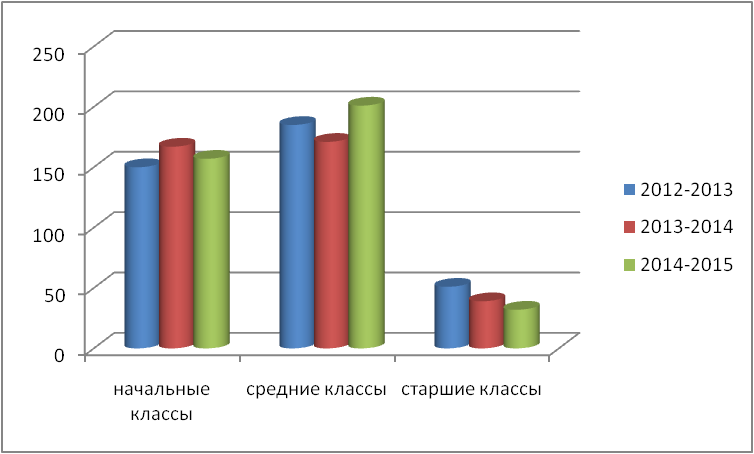 В школе ведется постоянный мониторинг, ежегодно редактируются социальные паспорта каждого класса и школы в целом. Всё это дает возможность анализировать социальное положение семей, уровень воспитательных возможностей семей, позволяет педагогическому коллективу решать вопросы соблюдения прав и законных интересов несовершеннолетних в пределах своей компетенции на уровне ОУ.Социальный статус семей:Увеличилось число детей, воспитывающихся в полных семьях, уменьшилось количество детей, находящихся под опекойполные семьи – 75,5 %, неполные – 27 %, опекаемые – 1,5 % 1 ребёнок в семье- 43,8 %, 2 ребёнка – 40,4 %, многодетные – 15,8 %, число детей из многодетных семей уменьшилось, увеличилось число семей, имеющих 1 ребёнка.Уровень образования родителей: в 2012-2013 уч. году число родителей, имеющих высшее образование составляло – 25 %, в 2013-2014 уч году – 38%, в 2024-2015 уч. году –36%.Дети с ОВЗПроцент  детей с ОВЗ (VII вид) увеличился:в 2012- 2013 уч.г. -8 %, в 2013-2014 уч.г.  - 11 %в 2014-2015 уч.г. –13%В школу пришли 6 человек обучающихся, для которых русский язык не является родным.За два последних года уменьшилось число детей, состоящих на ВШУ и на учёте в ОДН.Для снижения числа учащихся асоциального поведения в школе действует комиссия по профилактике безнадзорности и правонарушений преступности, алкогольному, антинаркотическому воспитанию несовершеннолетних. Основные направления комиссии:- выявление семей, находящихся в социально – опасном положении, семей категории « Группы риска», детей «Группы риска», детей, находящихся в социально – опасном положении;- составление картотеки учета каждой семьи;- еженедельная подача сведений о пропусках уроков обучающимися по разным причинам отсутствия и проблемам с учебой обучающихся;- еженедельная подача сведений в ОУ по пропускам обучающихся;- привлечение детей к занятиям в кружках и секциях школы;- психолого- медико – педагогическое сопровождение детей;- работа ПМП консилиума- работа методического совета классных руководителей- посещение детей на дому, обследование жилищно – бытовых условий семей обучающихся, индивидуальные беседы.- сотрудничество с органами ПДН и КДН- проведение тематических классных часов, направленных на профилактику правонарушений.Развитие инфраструктуры (динамика укрепления учебно-материальной базы)В школе 45 рабочих кабинетов, из них: столярные и слесарные мастерские, 2 кабинета обслуживающего труда, 2 кабинета информатики, игровая комната, кабинет музыки, химии, 2 кабинета биологии, физики, кабинеты дополнительного образования: рукоделия, танцкласс, кабинет игрушки, изобразительного и декоративно-прикладного искусства, тренажерный зал.Все учебные, административные кабинеты, библиотека объединены в единую локальную сеть, имеют выход  в интернет. В 34 учебных кабинетах  рабочее место учителя оборудовано компьютером и проектором, принтером.. Для реализации ФГОС второго поколения первые - четвёртые  классы имеют полный комплект электроно – вычислительной техники: ноутбук, проектор, интерактивная доска модели Board, документ- камеры. Для комфортного обучения школьников начальных классов в кабинетах произведен монтаж пластиковых окон. В трёх кабинетах основной школы установлены интерактивные доски, в двух кабинетах – документ-камеры.  В специализированных кабинетах: химии, физики, биологии имеется необходимое программное оборудование. Школа имеет: 2 компьютерных кабинета (25 рабочих мест, объединенные в локальную сеть), в обоих  кабинетах  произведена замена компьютеров на новые.С целью соблюдения СанПин в кабинете технологии (мальчики) проведен монтаж вытяжной системы «Корвет», обновлено учебное оборудование. Для изучении блока  «Кухня» курса технологии (девочки) переоборудован кабинет Домоводства: установлено оборудование - холодильник, электроплита, холодная и горячая вода.За три последних года переоборудован тренажёрный зал, приобретены тренажёры.  Полностью заменено спортивное оборудование для проведения занятий гимнастики. Формированию художественно-образного и конструктивного мышления, развитие качеств детской фантазии, художественного творчества пополнена материально- техническая база кабинета музыки: приобретено цифровое фортепьяно.Для реализации проекта «Доступная среда» в школе создана безбарьерная среда,  школа обеспечена: многофункциональным опорным ортопедическим комплексом для формирования правильной осанки, подъемным устройством для перемещения лиц с нарушениями, кресло для детей с нарушениями опорно-двигательного аппарата, мобильным устройством сбора данных с набором датчиков, специальная система с регулируемой рабочей поверхностью для больных детей оборудование для сенсоматорной реабилитации и коррекции для детей ОВЗ для работы на компьютере- специальная программируемая клавиатура.  В кабинете психолога оборудована комната релаксации. Наличие медиа–библиотеки, подключение к глобальной сети, ежегодное пополнение библиотечного фонда позволяет педагогам использовать мировые ресурсы при подготовке и проведении уроков, исследовательских работ, в разработке и осуществлении проектов.Для сохранения здоровья, полноценного питания обучающихся полностью переоборудован пищеблок столовой, приобретено новое технологическое оборудование.Проведён ремонт санузлов на 1 и 2 этажах основного здания школы, санузлы обеспечены тёплой водой.По программе энергосбережения в учебных кабинетах ведётся замена окон на окна из ПВХ. Кадровый составНа 2014-2015 учебный год школа на 100% укомплектована педагогическими кадрами по всем образовательным программам.Уровень квалификации Число педагогов – 55  человек, вырос процент педагогов, имеющих высшую квалификационную категорию. 51 % педагогов имеют первую и высшую квалификационные категории. Ежегодно в школу приходят молодые специалисты,  С данными учителями ведется системная работа в «Школе молодого учителя»В педагогическом штате коллектива имеются специалисты: педагог -психолог, учитель - логопед, учитель - дефектолог, социальный педагог, которые принимают активное участие в диагностике и планировании работы  с детьми разного уровня, а также оказывают помощь учителю в построении педагогического процесса.Кадровый состав школы  в целом сохраняется, но постоянно пополняется учителями, которые длительное время не занимались педагогической деятельностью (находились в отпуске по уходу за ребенком, работали  не по специальности и т.д.). К такой категории особо можно отнести педагогов дополнительного образования, которые  не  имеют квалификационной категории. В тоже время можно отметить, что  с положительной  динамикой растет число педагогов первой и высшей квалификационных категорий. Стабильность кадров в образовательном учреждении показывает аттестация «соответствие занимаемой должности». Так как для того, чтобы пройти эту аттестацию необходимо проработать в данном учреждении не мене 2 –х лет. Сокращается число педагогических работников, аттестованных ранее на «вторую» квалификационную категорию.Важным показателем в работе школы является то, что педагоги не только подтверждают полученную ранее квалификационную категорию, но аттестуются вновь на  более высокую. Динамику такой работы можно проследить по следующим данным. Увеличивается процент педагогов, имеющих стаж работы до 20 лет, значительное увеличение произошло на интервале 10-20 лет стажа.Стаж работыДо 5 лет - 14 человек - 26%; 5-10 лет - 10 человек – 18 %; 10- 20 лет - 9 человека- 16 %, более 20 лет - 17 человек -34%ОбразованиеВысшее профессиональное – 44 человек – 88%, среднее профессиональное - 6 человека - 12%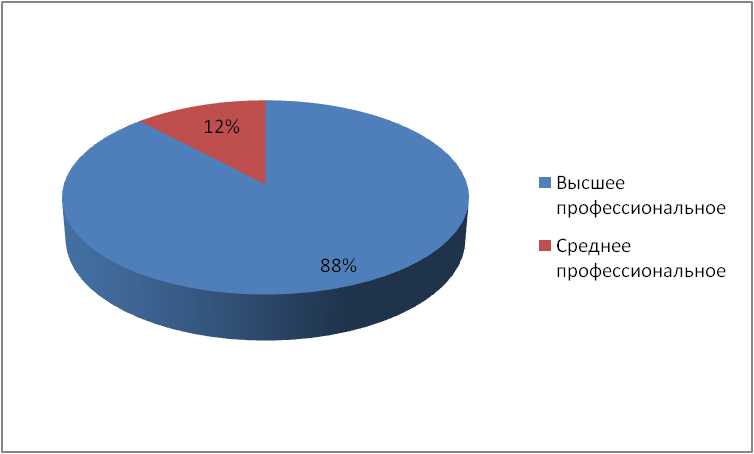 Организация питания в школе.Для успешной и плодотворной работы обучающихся в школе созданы условия для сохранения и укрепления их здоровья в виде  организации питания.Школа имеет хорошо оборудованный пищеблок. Школьная столовая на 120 посадочных мест обслуживает обучающихся и работников школы. Поставку продуктов, расчёты рациона, разработку 2-х недельного меню, витаминизацию, организацию повышения квалификации работников пищеблока осуществляет ОАО «Фиерия вкуса»На конец 2014 года по школе питалось 380 человек: из них 80 человек получали питание за родительскую плату.Организованно питались:𝐈 ступень – 162 человека (из 162),𝐈𝐈 ступень – 121человек ( из 202), 𝐈𝐈𝐈 ступень – 3человека ( из 31). Организованно получали горячее бесплатное одноразовое питание: 𝐈 ступень – 129 человек,𝐈𝐈 ступень – 28человек,𝐈𝐈𝐈 ступень- 2 человекаОрганизованно получали горячее двух разовое питание(многодетные, дети из классов ОВЗ): 𝐈 ступень- 33человека,𝐈𝐈 ступень – 45 человек, 𝐈𝐈𝐈 ступень- 1 человекС января 2015 года внесены изменения в Порядок предоставления социальной услуги по обеспечению бесплатным питанием отдельных категорий обучающихся образовательных организаций (далее - Порядок) в целях реализации Закона Ярославской области от 19 декабря 2008 г. № 65-з «Социальный кодекс Ярославской области» (далее - Социальный кодекс). На основании этих изменений выделяются следующие категории обучающихся: 𝐈 одноразовое питание за частичную плату( дети, обучающиеся по программам начального общего образования), 𝐈𝐈 категория, получающих одноразовое питание( дети из малоимущих семей, дети – инвалиды, дети, находящиеся под опекой(попечительством), опекуны(попечители) которых не получают ежемесячную выплату на содержание ребенка, находящегося под опекой(попечительством), в соответствии со статьей 81 Социального кодекса ЯО, дети, стоящие на учете в противотуберкулезном диспансере, дети из многодетных семей, не имеющих статус малоимущих, 𝐈𝐈𝐈 категория, получающих двухразовое питание: дети ОВЗ, дети из многодетных семей, имеющих статус малоимущих. На конец учебного года:одноразовое питание за частичную плату – 93 ученика, дети из малоимущих семей – 55 учеников, дети из многодетных семей, не имеющих статус малоимущих – 24 человека,  дети ОВЗ- 53 человека, дети из многодетных семей, имеющих статус малоимущих – 7 человек.Итого социальную услугу по школе получали 232 человек (58,1% от общей численности школьников). Контингент организованно питающихся 380 человек на конец учебного года был сохранен.Результаты деятельности учреждения, качество образованияКачество образования:В 2013-2014 учебном году всего обучающихся – 398 (на конец года) из них:Обучающихся на «5» – 23 чел (5,8 %)Обучающихся на «4» и»5» – 115 чел.(28,9%)2 обучающиеся переведены условноОставленных на повторный год - нет.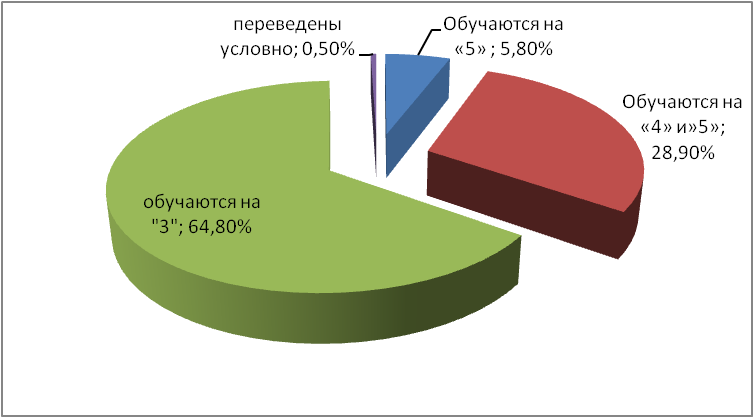 Сравнительный анализ качества знаний и результативности за 4 последних годаСведения об участии выпускников 9 классов в  государственной итоговой аттестацииОбщее количество выпускников в 2014 – 2015 учебном году составило 40 обучающихся. Все обучающиеся были допущены к государственной итоговой аттестации.Количество обучающихся, прошедших государственную итоговую аттестацию и получивших аттестаты об основном общем образовании составило 40 человек, что составляет 100% от общего количества выпускников, один из обучающихся (Балабина Дарья) получила аттестат об основном общем образовании с отличием. В 2014-2015 учебном году  проведения государственной итоговой аттестации обучающихся, освоивших образовательные программы основного общего образования по предметам «математика» и «русский язык» проводилось  с использованием механизмов независимой оценки знаний. К государственной итоговой аттестации были допущены 40 обучающихся (20 обучающихся 9а класса, 13 обучающихся 9б класса, 7 обучающихся 9в класса).Результаты экзамена по математике.Обучающиеся общеобразовательных классов,  9а, 9б классов, сдавали экзамен по математике в форме ОГЭ, обучающиеся 9в – класс ОВЗ сдавали в форме ГВЭ. Всего – 40 обучающихся.Написали на «5» - 29 (23 %)                 На «4» - 24 (60 %)                 На «3» - 7 (17 %)                     На «2» - нетСправляемость 100%Качество знаний составило 83 %Средний балл по математике на ОГЭ - 4Средний балл по математике на ГВЭ – 4,3Результаты экзамена по русскому языку.Обучающиеся общеобразовательных классов – это 9а, 9б сдавали экзамен по русскому языку в форме ОГЭ, обучающиеся 9в – класс ОВЗ сдавали в форме ГВЭ. Всего – 40обучающихся.Написали на «5» - 18 (45 %)                 На «4» - 15 (38 %)                 На «3» - 7 (17 %)                     На «2» - нетСправляемость 100 %Качество знаний составило 83 %Средняя оценка по русскому языку на ОГЭ - 4,5Средняя оценка по русскому языку на ОГЭ – 3,4Сравнительный анализ результатов  государственной итоговой аттестации в новой форме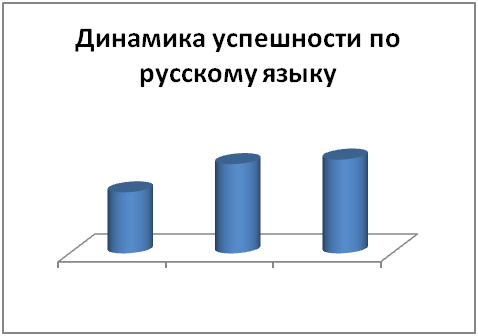 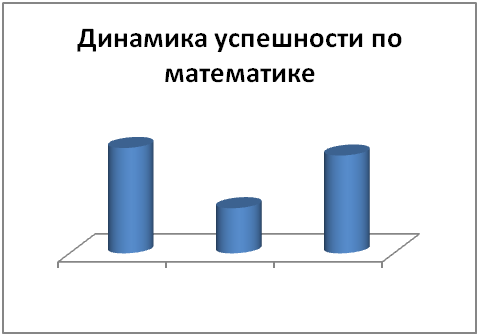 Как видно из данных таблиц  результаты ГИА по русскому языку и по математике имеют положительную динамику. Значение показателя справляемости по русскому языку и по математике составило 100%. Успешность по русскому языку и по математике составила 83 %, что выше результатов прошлого года. Соответствие годовой и экзаменационной отметок по русскому 38%, хуже чем в прошлом году на 3%, по математике 45%, лучше чем в прошлом году на 7%. Анализ ГИА в сравнении с образовательными учреждениями кластерной группы, ЯМР и ЯО.  Средний балл по русскому ниже среднего балла по району и по области и ниже результатов представленных школ. Средний балл по математике  выше среднего балла района  и среднего балла области и выше многих школ представленных на диаграмме.Сведения об участии выпускников 11 класса в итоговой аттестацииГосударственная итоговая аттестация выпускников 11-х классов проходила в форме единого государственного экзамена (ЕГЭ). На конец 2014 – 2015 учебного года в 11 – классе обучалось 18 человек. Все обучающиеся 11 – го класса были допущены к итоговой аттестации, прошли итоговую аттестацию и получили документ об образовании соответствующего образца. Один из обучающийся 11 класса получил аттестат с отличием и медаль «За особые успехи в учении»Обучающиеся 11 – го класса сдавали два обязательных экзамена – по русскому языку и математике и экзамены, которые сдавали на добровольной основе по выбору обучающихся.В 2014-2015 учебном году обучающиеся 11 – го класса принимали участие в  экзаменах ЕГЭ по 9 предметам. Наиболее востребованным для сдачи экзаменов по выбору были обществознание и математика профиль (сдавали по 12 выпускников, это 67%).Математика базового уровня.Количество выпускников, сдававших ЕГЭ по математике базового уровня составил 18 человек. Все обучающиеся преодолели минимальный порог.  Справляемость составила 100%.Данные результаты в стобальную систему не переводились. Было получено: «5» - 9, «4» - 8, «3» - 1Средний первичный балл – 16, средняя оценка – 4,4Рейтинг школы по среднему баллуВ рейтинге школ по среднему баллу видно, что результат среднего балла МОУ Кузнечихинская СОШ соизмерим с  районным и областным значениями.Математика профильного уровня.Количество выпускников, сдававших ЕГЭ по математике на профильном уровне составил 12 человек. Все обучающиеся преодолели минимальный порог. Справляемость составила 100%Рейтинг школ по среднему баллу.В рейтинге школ по среднему баллу видно, что результат среднего балла МОУ Кузнечихинская СОШ соизмерим с  районным и областным значениями.Русский язык.Количество выпускников, сдававших ЕГЭ по русскому языку составил 18 человека. Все обучающиеся преодолели минимальный порог. Справляемость составила 100%Анализ среднего балла по русскому языку за три последних года показал подъем среднего балла.Рейтинг школ по среднему баллу.В рейтинге школ по среднему баллу видно, что результат среднего балла МОУ Кузнечихинская СОШ ниже  районного и областного значения.Обществознание.Количество выпускников, сдававших ЕГЭ по обществознанию составил 12 человек. Двое из обучающихся не преодолели минимальный порог. Справляемость составила 83%Анализ среднего балла по обществознанию за три последних года показал снижение среднего балла за три года. Рейтинг школ по среднему баллу.В рейтинге школ по среднему баллу видно, что результат среднего балла МОУ Кузнечихинская СОШ ниже  районного и областного значения.Физика.Количество выпускников, сдававших ЕГЭ по физике составил 2 человека. Все обучающиеся преодолели минимальный порог (36 баллов). Справляемость составила 100%Анализ среднего балла по физике за три последних года показал, что наблюдается положительная динамика среднего балла.Рейтинг школ по среднему баллу.В рейтинге школ по среднему баллу видно, что результат среднего балла МОУ Кузнечихинская СОШ ниже  районного и областного значения.Биология.Количество выпускников, сдававших ЕГЭ по биологии составил 7 человек. Все обучающиеся преодолел минимальный порог. Справляемость составила 100%Анализ среднего балла по биологии за три последних года показал, что результат соизмерим с результатами прошлый лет, в 2014 году не было профиля по биологии. Рейтинг школ по среднему баллу.В рейтинге школ по среднему баллу видно, что результат среднего балла МОУ Кузнечихинская СШ выше  районного и областного значения.История.Количество выпускников, сдававших ЕГЭ по истории составил 4 человека. Все обучающиеся преодолели минимальный порог. Справляемость составила 100%Анализ среднего балла по истории за три последних года показал, что наблюдается отрицательная динамика среднего балла.Рейтинг школ по среднему баллу.В рейтинге школ по среднему баллу видно, что результат среднего балла МОУ Кузнечихинская СОШ ниже  районного и областного значения.Информатика.Количество выпускников, сдававших ЕГЭ по информатике составило 1 человек. Минимальный порог был не преодолен. Справляемость составила 0%Анализ среднего балла по информатике за три последних года показал, что в 2015 году произошло снижение среднего балла.Рейтинг школ по среднему баллу.В рейтинге школ по среднему баллу видно, что результат среднего балла МОУ Кузнечихинская СОШ ниже  районного и областного значения.ХимияКоличество выпускников, сдававших ЕГЭ по химии составило 2 человек. Справляемость составила 1000%Анализ среднего балла по химии за три последних года показал, что в 2015 году произошло снижение среднего балла.Рейтинг школ по среднему баллуДополнительное образованиеВ школе организован отделение дополнительного образования, где открыты22 детских творческих объединений по трем направленностям:Художественно-эстетическая: (200 обучающихся, 50,25%)2. Туристско-краеведческая (16 обучающихся, 4 %)3. физкультурно-спортивное (62 обучающихся, 15,6%)4. Социально-педагогическое (16 обучающихся, 4 %)          Занятия в творческих объединениях ведутся по дополнительным образовательным программам, прошедшим лицензирование. В 13 объединениях занимаются 294 обучающихся, что составляет 74 % от общего числа обучающихся в школе.Выбор дополнительных образовательных программ был сделан в соответствии:- с  запросами детей и их родителей (законных представителей)- с наличием кадров, занятия проводят высококвалифицированные кадры- наличием материально-технической базы,  оборудованы кабинеты рукоделия, танцкласс, кабинет игрушки, тренажерный зал, изобразительного и декоративно-прикладного искусства. Созданные условия позволили  обеспечить большую занятость обучающихся во внеучебное  время на базе школы. Работа с одарёнными детьми Традиционно обучающиеся МОУ Кузнечихинской школы принимают участие в различных конкурсах, творческих и учебных проектах, спортивных мероприятиях. За 2014-15 учебный год на различных уровнях проявили свои способности 228 школьников, из них учеников начальной школы – 91 чел.(что составило 54,7%), ученики среднего звена – 108 чел.( что составило 54%), старшей ступени – 29 чел. ( 93,5%).На федеральном уровне обучающиеся школы принимали участие в мероприятиях интеллектуального направления:молодежный предметный чемпионат «Старт» (начальная школа – 62 участника),эколого- биологическая викторина,математическая он-лайн игра, интернет- проект «Живая история»,интернет- проект «Подросток и закон», интернет- проект «Путешествие в мир химии»,Всероссийский открытый конкурс по английскому языку на тему «Байкал – жемчужина России» в группе учащихся 3-4 классов ( три призера),Международный дистанционный блиц- турнир по английскому языку проекта «Новый урок»(четыре призера).Результат творческих конкурсов на Всероссийском уровнеНа региональном уровне ученики школы проявили свои способности на интеллектуальном, творческом, спортивном направлениях. Всего в региональных олимпиадах, конкурсах, проектах приняло участие 57 обучающихся в 14 различных мероприятиях: математический квадрат,региональный этап открытого конкурса по английскому языку на тему «Байкал – жемчужина России» в группе учащихся 3-4 классов, лингвистический марафон, лингвистический пентагон, X𝐈𝐈 областные «Филологические чтения» им. Николая Николаевича Пайкова(третье призовое место)В региональном этапе Всероссийской олимпиады школьников  приняло участие 16 человек по:экологии( 1чел.), праву(3 чел.), биологии( 3 чел.), физической культуре(юноши и девушки)( 2чел.), обществознанию (5чел.),математике (2чел.). Ученица 10 класса стала призером регионального этапа по праву.Школьники образовательного учреждения проявили свои таланты в творческих конкурсах: конкурс юных поэтов « И вновь душа поэзией полна», конкурс поэтов « Проба пера», выставка детского творчества «Зимняя сказка», Спортивное направление:соревнования по КЭС Баскет( командное второе место),областные соревнования по баскетболу (юноши) - 1 место,региональный  этап Всероссийских спортивных игр школьников «Президентские состязания» - команда юношей и девушек - 2 местоРезультат творческих конкурсов на региональном уровнеНа муниципальном уровне обучающиеся школы приняли участие в 51 мероприятии интеллектуального, творческого, спортивно мероприятиях. Количество детей, принявших участие в олимпиадах, конкурсах, проектах – 182 человека, из них в образовательных – 64 чел.,в творческих – 93 чел,в спортивных – 25 чел. 175 человек призеры и победители: в образовательных(предметных) олимпиадах, конкурсах, проектах – 45 чел., в творческих – 55 человек, в спортивных – 75 чел. На муниципальном уровне Всероссийской олимпиады школьников участвовало 135 человек. Призерами и победителями стали 38 обучающихся: из них 5 победителей, 33 призера.Результат творческих конкурсов на муниципальном уровне5. Учебный план и его обоснование.Пояснительная записка.Учебный план Кузнечихинской средней общеобразовательной школы разработан на основе федерального компонента государственного стандарта общего образования, федерального базисного учебного плана и примерных учебных планов для образовательных учреждений РФ, реализующих программы общего образования (приказ Министерства образования РФ от 09.03.2004г № 1312).Нормативной правовой основой базисного учебного плана являются: Конституция Российской Федерации (ст.43,44);Концепция профильного обучения на старшей ступени общего образования (приказ Министерства образования РФ от 18.07.2002г №2783).Приказом  Минобрнауки РФ от 03.06.2011 № 1994 «О внесении изменений в федеральный базисный учебный план и примерные учебные планы для общеобразовательных учреждений РФ, реализующих программы общего образования, утверждённые приказом Министерства образования РФ от 09.03.2004 № 1312», от 01.02.2012 № 74  
«О внесении изменений в федеральный базисный учебный план и примерные учебные планы для общеобразовательных учреждений РФ, реализующих программы общего образования, утверждённых приказом Министерства образования РФ от 09.03.2004 № 1312»Региональным учебным планом для 9-х классов образовательных учреждений Ярославской области, реализующих программы основного общего образования, утверждённого приказом Департамента образования Ярославской области от 12.05.2006 № 01-03/318.Региональным учебным планом для 10 - 11-х классов образовательных учреждений Ярославской области, реализующих федеральный компонент государственного стандарта общего образования, утверждённого приказом Департамента образования Ярославской области от 12.05.2006 № 01- 03/318.Письма Департамента образования Ярославской области от  19.07.2013 № 1435/01-10 «О примерных учебных планах для образовательных организаций,  реализующих адаптированные основные общеобразовательные программы  для обучающихся с ограниченными возможностями здоровья».Письма Департамента образования Ярославской области «О введении третьего часа физической культуры в образовательных учреждениях области» от 24.05.2011 № 1589/01 -10Письма Департамента образования Ярославской области от 24.09.2012 г № 2147/01-10 «Об организации изучения математики в 2012-2013 учебном году»Базисный учебный план школы – нормативный правовой акт, который устанавливает перечень учебных предметов и объем учебного времени, отводимого на их изучение по ступеням общего образования. Базисный учебный план является нормативной базой для определения соответствующих объемов финансирования образовательной деятельности школы.В рамках компетенций, установленных действующим законодательством и федеральным базисным учебным планом в процессе разработки были учтены и конкретизированы следующие нормы и положения:введено недельное распределение часов на изучение предметов;  нормативно установлена следующая структура учебного времени: федеральный компонент – не менее 75%; региональный компонент – не менее 10%; компонент образовательного учреждения – не менее 10% от общего нормативного времени, отводимого на освоение образовательных программ.Компонент образовательного учреждения используется для профильного изучения учебных предметов федерального компонента, увеличение часов на изучение отдельных предметов,  для введения курсов по выбору и элективных предметов, для введения факультативных курсов (которые не являются обязательной нагрузкой для всех учащихся), пропедевтических предметов, для проведения индивидуально-групповых (коррекционных) занятий.  Учебный план специальных (коррекционных) классов разработан в соответствии с приказом Министерства образования РФ от 10 апреля 2002 г № 29/2065-п «Об утверждении учебных планов специальных (коррекционных) образовательных учреждений для обучающихся, воспитанников с ограниченными возможностями в развитии» и от 9 марта 2004 г. №1312 «Об утверждении федерального базисного плана и примерных учебных планов для общеобразовательных учреждений Российской Федерации, реализующих программы общего образования», Примерного учебного плана для общеобразовательных организаций, реализующих адаптированные общеобразовательные программы для обучающихся с ОВЗ на ступени (уровне) основного общего образования (6-9 классы, осваивающие федеральный коипонент ГОС)  (Письма Департамента образования Ярославской области от  28.04.2014 № 1776/01-10 «О примерных учебных планах для образовательных организаций,  реализующих адаптированные основные общеобразовательные программы  для обучающихся с ограниченными возможностями здоровья»).В VIII и IX классах часы регионального и компонента образовательного учреждения отводятся на ведение курсов по выбору надпредметного характера с целью организации исследовательской и проектной деятельности, для организации самостоятельной работы обучающихся, проведения индивидуальных и групповых занятий. В учебном плане школы представлены все предметы федерального компонента БУП РФ (2004), соблюдается объем минимальной учебной нагрузки и нет превышения максимального объема учебной нагрузки учащихся.В соответствии с письмом Департамента образования «О введении третьего часа физической культуры в образовательных учреждения области» от 24.05.2011 № 1589/01-10, во всех классах,  с 1-го по 11, на преподавание  физической культуры отведено 3 часа.  Введение третьего часа физической культуры направлено на повышение роли физической культуры в воспитании школьников, укрепление их здоровья, увеличение объёма двигательной активности, развития их физических качеств, привития навыков здорового образа жизни. Учебный план основного общего образования (7-9 классы)Учебный план основной школы направлен на сохранение преемственности в преподавании учебных дисциплин и формировании прочной фундаментальной базы знаний, умений обучающихся.В учебном плане полностью сохранён федеральный компонент федерального базисного учебного плана.За счёт часов регионального компонента и компонента образовательного учреждения в учебный план внесены изменения:Увеличено количество часов на русский язык в 9 «а» , 9 «б» классах  с целью формирования прочных  фундаментальных знаний по предмету на 1 час. Предмет Математика на ступени основного общего образования представлен единым курсом без деления на предметы Алгебра и геометрия. На 1 час увеличено количество часов по математике в 7 - 9-х классах с целью получения прочных знаний по предмету, развития логического мышления обучающихся.   В 9 «а» и 9 «б»  классах введён предмет «Историческое краеведение» в размете 1 час в неделю с целью изучения обучающимися содержания образования краеведческой направленности программы.Учебный предмет «Искусство» изучается в порядке освоения 2-х программ «ИЗО» и «Музыка».В 8-х классах на изучение предметов «Музыка» и «ИЗО» за счёт часов компонента образовательного учреждения добавлено по 0,5 часа с целью изучения обучающимися содержания образования краеведческой направленности.В 8-х классах часы на изучение предмета «Технология»  увеличены до двух часов для изучения обучающимися содержания образования краеведческой направленности. В 8-9 классах часы компонента учреждения (2 часа в 8 классе и 3 часа в 9 классе) направлены на введение курсов по  выбору в рамках предпрофильной подготовки. Курсы определены с учётом интересов и мнения обучающихся.  Предпрофильная подготовка обучающихся 9-х классов усилена курсом «Профессиональное и личностное самоопределение»:В 8 классе введены курсы по выбору:Работа над сжатым изложениемСекреты человеческого телаМодульУчимся говорить по-английскиНевидимки среди веществКомпьютерная графикаСтрановедение. Британия далёкая и близкаяМатематика в нашей жизниВ 9 классе введены курсы по выбору:Решение задач по основным курсам математикиОсновы правоведенияПрофессиональное и личностное самоопределениеВыразительность русской речиМодульУчебный план среднего (полного) общего образования.     План 10-11-х классов обеспечивает среднее (полное) общее образование как завершающую ступень общего образования, призван обеспечить функциональную грамотность и социальную адаптацию выпускников, содействовать их общественному и гражданскому самоопределению. Эффективное достижение указанных целей решается в школе введением профильного обучения в старших классах, которое ориентировано на индивидуализацию обучения и социализацию обучающихся с учетом реальных потребностей рынка труда.При составлении учебного плана учитывалось: Приказ Министерства образования РФ «Об утверждении федерального базисного учебного плана  и примерных учебных планов для образовательных учреждений РФ, реализующих программы общего образования», от 09. 03. ., № 1312.Приказ Департамента образования Ярославской области «Об утверждении регионального учебного плана» от 12.05. ., № 01-03/318.результаты изучения образовательных потребностей обучающихся 9 классов и их родителей;принцип преемственности ступеней образования в школе.На базе 11 «А» класса на основании заявления обучающихся сформировали 3 группы: социально- экономического профиль и группа информационно-технологического профиля, универсальное обучение.На базе 11 «А» класса на основании заявления обучающихся сформировали 3  группы: химико-биологический профиль и социально-экономический профиль, универсальное обучение. В социально-экономическом профиле  10 «а» и 11 «а» классов предметы, изучаемые на профильном уровне: Математика (6 часов в неделю), Обществознание (3 часа в неделю). Введены предметы Экономика (1 час), Право (1 час). Надстройкой профильных предметов в 10 «а» классе  являются элективные предметы «Алгебра плюс» (1 час), «Трудные вопросы по обществознанию» (1 час), в 11 «а» классе – «Алгебра плюс», «Практическое обществознание».В информационно-технологическом профиле предметы 11 «а» класса, изучаемые на профильном уровне: Математика (6 часов в неделю), Информатика и ИКТ (4 часа в неделю). Надстройкой профильных предметов являются элективные предметы «Алгебра плюс» (1 час), «Создаём школьный сайт в интернете» (1час). В химико-биологическом профиле 10  «а» класса предметы, изучаемые на профильном уровне: Математика (6 часов в неделю),  Биология (3 часа в неделю) , Химия (3 часа в неделю). Надстройкой профильных предметов являются элективные предметы «Избранные вопросы органической химии» (1 час), «Клетки и ткани» (1 час), «Репетитор по биологии» (1 час).   В соответствии  с приказом Минобрнауки РФ от 03.06.2011 № 1994 в учебный план 10-11 классов введены предметы «Основы безопасности жизнедеятельности» (1 час в 10-м классе, 1 час в 11 классе) Согласно пояснительной записке Регионального учебного плана для 10-11 классов образовательных учреждений Ярославской области в учебный план введён предмет География (1 час в 10- м классе, 1 час в 11 классе).За счёт часов вариативной части, с учётом интересов родителей и обучающихся, с целью возможности дальнейшего выбора учащимися ЕГЭ по данным предметам и поступления в ВУЗ, на изучение предмета «Физика» отведено 3 часа (добавлен 1 час), предмета «Биология» (за исключением химико-биологического профиля) 2 часа (добавлен 1 час), предмета Химия (за исключением химико-биологического профиля) 2 часа (добавлен 1 час)На основании личных заявлений обучающихся с целью получения дополнительной подготовки для сдачи ЕГЭ, развития содержания базовых учебных предметов, с учётом интересов и запросов учащихся за счёт компонента образовательного учреждения определены элективные курсы:В 10- м  классе:Алгебра плюсЭссе как жанр литературного произведенияКлетки и тканиРешение физических задачТрудные вопросы по обществознаниюРепетитор по биологииПроблемы России XX векаИскусство письменной речиВ 11 –х классахАлгебра плюсОсновы лингвистикиОбучение сочинениям разных жанровСоздаем школьный сайт в интернете Практическое обществознаниеРепетитор по обществознаниюОбратеые тригонометрические функцииПроблемы  России XX векаУчебный план  МОУ Кузнечихинская СШ ЯМРна 2015-2016 учебный год7-9 классыПояснительная записка к учебному плану для обучающихся с ОВЗ обучающихся по адаптированной программе VII видаУчебный план специальных (коррекционных) классов разработан в соответствии с приказом Министерства образования РФ от 10 апреля 2002 г № 29/2065-п «Об утверждении учебных планов специальных (коррекционных) образовательных учреждений для обучающихся, воспитанников с ограниченными возможностями в развитии» и от 9 марта 2004 г. №1312 «Об утверждении федерального базисного плана и примерных учебных планов для общеобразовательных учреждений Российской Федерации, реализующих программы общего образования», Примерного учебного плана для общеобразовательных организаций, реализующих адаптированные общеобразовательные программы для обучающихся с ОВЗ на ступени (уровне) основного общего образования (6-9 классы, осваивающие федеральный коипонент ГОС)  (Письма Департамента образования Ярославской области от  28.04.2014 № 1776/01-10 «О примерных учебных планах для образовательных организаций,  реализующих адаптированные основные общеобразовательные программы  для обучающихся с ограниченными возможностями здоровья»)..Учебный план 7 – 9 специальных (коррекционных) классов направлен на овладение знаниями в объёме базового ядра содержания Федерального компонента государственного образовательного стандарта общего образования.Учебный план включает общеобразовательные предметы, содержание которых приспособлено к возможностям детей с задержкой психического развития, а также индивидуальные и групповые коррекционные занятия, направленные на коррекцию недостатков в развитии, на преодоление трудностей в овладении отдельными предметами.Увеличено количество часов по математике в 9 «в» классе на до 6 часов  (за счёт обязательных занятий по выбору)  с целью формирования прочных  фундаментальных знаний по предмету, и 9 «в» классе для усиления подготовки обучающихся к итоговой аттестации.. Предметы истории и обществознание (включая экономику и право) изучаются как самостоятельный предметы.Образовательная область «Искусство» в 7 классе  изучается как два самостоятельных курса «Музыка» (1 час в неделю) и «Изобразительное искусство» (1 час в неделю), в 8 и 9 классе – как два самостоятельных курса «Музыка» и «Изобразительное искусство» по 0, 5 часа, которые преподаются по полугодиям. С целью более успешного продвижения в общем развитии отдельных обучающихся, коррекции недостатков их психического развития, а также ликвидации имеющихся или предупреждения возможных пробелов в знаниях вводятся коррекционные групповые и индивидуальные занятия  Обязательные и индивидуально- групповые коррекционные занятия определены по предметам: В 7 «в» классе: по русскому языку, математике,  В 8 «в» классе: по русскому языку, математике,  9 «в» классе: по русскому языку, математике; биологииВ целях профессиональной ориентации учащихся в 9 «в» классах введены индивидуально- групповые занятия  «В мире профессий», «Я и будущее», в 8 в классе – «Умелые руки», «Я и будущее» .Для удовлетворения социального запроса родителей, для повышения интереса обучающихся к предмету, для расширения знаний по предмету из школьного компонента отведены часы на факультативные занятия (за счёт компонента образовательного учреждения):В 8 «в» классе «Математическая шкатулка» (1 час)В 9 «в» классе «Избранные вопросы математики» (1 час)Обязательные индивидуальные и групповые коррекционные занятия, факультативные занятия входят в объём максимальной нагрузки обучающихся. Количество недельных часов, отводимые на занятия:в VII- IX классах – 4 часаЭти часы входят в нагрузку учителя, на долю каждого обучающегося приходится от 15 до 25 минут, занятия ведутся индивидуально  или в маленьких группах, укомплектованных на основе сходства корригируемых недостатков.Учитывая рекомендации СанПинов о недопустимости превышения учебной нагрузки всех учащихся  общеобразовательных школ, в том числе и для детей , обучающихся в классах специальной коррекции в   учебном плане  соблюдается  выполнение обязательной минимальной  и максимальной нагрузки на учащегося.Учебный план для обучающихся по адаптированным программам с ОВЗ (VII вида)на 2015-2016 учебный год.Особенности реализуемых образовательных программ:.Основная школа - программы специальных (коррекционных) классов VII вида. предпрофильная подготовка для учащихся 8-9-х классов предполагает: выбор каждым учащимся своего индивидуального образовательного маршрута; введение в учебный план предметно-ориентированных курсов по выбору; целенаправленно организованное информирование и профильную ориентацию (курс «Профессиональное и личностное самоопределение»). Средняя (полная) школа – профильное обучение  по трем направлениям: информационно-технологическое, социально-экономическое, химико-биологическое. Для    учеников,    не    определившихся    в    своем    выборе    профиля    открыты универсальные группы.В школе функционирует служба психолого-педагогического и медико-социального сопровождения, где работают специалисты: педагог - психолог,  социальный педагог, учитель-деффектолог, логопед,  врач, медсестраНа всех уровнях (ступенях) обучения применяются технологии:Метод проектов с целью создания условий для самостоятельного освоения школьниками учебного материала  в процессе выполнения проектов, освоение алгоритма проектно – образовательной деятельности, формирование ответсвенности, умение планировать , принимать решения. «Дебаты» (предметы биология, география),  с целью формирования публичности, лидерских качеств, брать на себя ответсвенность, творчески интерпритировать имеющуюся информацию, ранжировать информацию по степени новизны и значимости. Технология «Портфолио» (предмет Технология)«Развитие критического мышщления через чтение и письмо» ( на уроках русского языка и литературы). Цель: Самосовершенствоване личности, развитие творческих способностейц, умение критически мыслить и принимать взвешенные решения. Сформировать навык самостоятельной, групповой работы.Поисковая и исследовательская деятельнсть (русский язык, литература, английский язык). Цель: формировать у обучающихсяся готовности и способности самостоятельно, творчески осваивать и перестраивать новые    способы деятельности. Школа имеет доступ к Internet - ресурсам, используя которые, учащиеся создают различные тематические проекты и затем представляют их на уроках и школьной конференции, участвуют в различных Internet – проектах.В учебном процессе ОУ использует дистанционное обучение.Всё это дает возможность перехода к выработке индивидуального образовательного маршрута, учащегося и способствует его жизненному самоопределению.Организация образовательного процесса и применяемые технологии направлены на развитие интереса к познанию и творческих способностей обучающегося, формирования навыков самостоятельной учебной деятельности на основе дифференциации обучения.С целью реализации интересов и способностей учащихся организуются традиционные предметные недели,проводятся школьные предметные олимпиады,Большое внимание уделяется Здоровьесбережению учащихся:соблюдение санитарно-гигиенических норм;постоянный контроль за состоянием здоровья учащихся;определение уровня физического здоровья, медицинских групп, занятие учащихся спец. мед. группы по индивидуальным программам;   адаптация учащихся; определение готовности детей к школе; дозировка домашних заданий;Мониторинговые исследования:      определение уровня интеллектуального развития, познавательной мотивации;  исследование самооценки; социометрия;  уровня и характера тревожности; изучение интересов, склонностей, способностей, профессиональное самоопределение .  организуемые «Дни здоровья» Особенности дополнительного образования школьниковРабота блока дополнительного образования детей в школе опирается на следующие приоритетные принципы:свободный выбор ребенком видов деятельности;ориентация на личностные интересы, потребности, способности ребенка;возможность свободного самоопределения и самореализации ребенка;единство обучения, воспитания, развития;практико-деятельная основа образовательного процесса.Цель дополнительного образования: обеспечить реализацию прав учащегося на получение дополнительного образования в соответствии с его потребностями и возможностями.Задачи: обеспечение благоприятных условий освоения общечеловеческих социально-культурных ценностей, предполагающих создание оптимальной среды для воспитания и обучения детей, укрепление здоровья, личностного и профессионального самоопределения и творческого труда детей;ориентация на максимальную самореализацию личности;соответствие учебного материала возрастным и психологическим особенностям детей.Образовательная деятельность строится на основе учебного плана и основных образовательных программ.   Деятельность детей в отделении дополнительного образования осуществляется в одновозрастных и разновозрастных объединениях по интересам (клуб, студия, ансамбль, группа, секция, кружок, театр и другие), далее именуемых – объединения. Численный состав объединения составляет: 1-го года обучения 12-15 человек (допускается комплектование объединений с большей численностью обучающихся).  При наличии необходимых условий и средств возможно комплектование объединений с меньшей наполняемостью (2-го года обучения 10-12 человек, 3-го года обучения 8-10 человек, 4-го года обучения – 6-8 человек). Занятия могут проводиться по подгруппам, индивидуально или всем составом объединения.Занятия в объединениях могут проводиться по программам одной тематической направленности или комплексным, интегрированным программам.Содержание программ дополнительного образования направленно на:создание условий для развития личности ребенка;развитие мотивации личности к познанию и творчеству;обеспечение эмоционального благополучия ребенка;приобщение к общечеловеческим ценностям;профилактику асоциального поведения;создание условий для социального, культурного и профессионального самоопределения, творческой     самореализации личности ребенка,   ее  интеграции  в  систему мировой  и отечественной культур;интеллектуальное и духовное развитие личности ребенка; укрепление психического и физического здоровья ребенка;взаимодействие педагога дополнительного образования с семьей.Деятельность дополнительного образования организована по направлениям:1. Художественно-эстетическая.2. Физкультурно-спортивная4. Социально-педагогическаяХудожественно-эстетическое направление реализуется через работу объединений:  «Эстрадное пение»Изобразительное искусствоТеатр «Фантазёры»Город мастеровВолшебный пластилинКукольная мастерскаяЭстрадный танецХудожественная соломкаЦветочная мозаикаШкольный КВНМодный сувенирРукодельницаФизкультурно-спортивное направление реализуется через работу объединения:Лёгкая атлетика «Самбо»Весёлые стартыСпортивные игрыЛыжиТуристско- краеведческое направление реализуется через работу объединения «Краеведение» Социально-педагогическое направление реализуется через работу объединения В мире математикиУЧЕБНЫЙ ПЛАНБлока  дополнительного образования детей  МОУ Кузнечихинской СОШна 2015-2016учебный годКолличество  объединений – 18Количество групп – 18Общее колличество обучающихся  - 272Общее колличество часов – 61Ожидаемые результаты:-   укрепление здоровья детей, формирование здорового образа жизни;- снижение роста негативных явлений в детской среде;- духовно-нравственное оздоровление;- развитие эстетического восприятия мираФормы контроля знаний, умений и навыков, сформированных на занятиях дополнительного образования:- изучение и утверждение дополнительных образовательных программ, тематики планирования;- посещение и анализ занятий;- посещение открытых мероприятий, творческих отчетов;- организация выставок и презентаций;Формы подведения итогов реализации дополнительной образовательной программы.Мониторинг качества программ дополнительного образования  : открытые занятия, выступления на школьных  мероприятиях, создание выставок, ярмарок, индивидуальных выставок; результаты участия в концертах, конкурсах  спортивных соревнованиях различных уровнейМониторинг общего образованияСистема оценки, учета и контроля знаний в школеСистема оценки, контроля и учета знаний учащихся школы включает: плановые контрольные работы, тестирование, административные (система ВШК), внешние мониторинги качества образования, диагностические работы СтатГрад,  срезы знаний, диагностику уровня обученности, воспитанности и развития учащихся. В школе эффективно действуют виды входного контроля, промежуточной и итоговой аттестации:а) тематическая - с целью определения степени усвоения отдельных тем:промежуточная аттестация ;тестирование;деловые игры по учебным дисциплинам б) рубежная - с целью определения степени усвоения программных требований:контрольные работы согласно учебным программам,тестирование в формате СтатГрад, тематические зачеты.в) итоговая государственная аттестация - с целью определения степени усвоения стандарта образования:традиционная форма (по билетам),итоговая аттестация 9класса в традиционной и в формате ГИА; нетрадиционная форма (самостоятельные работы в форме рефератов),г) общественная аттестация - с целью определения степени развития учащихся:предметные олимпиады разного уровня,интеллектуальный марафон (городской, окружной, школьный туры),соревнования, конкурсы, турниры, выставки и т.д.Особенности психодиагностики учащихся отдельно и классных коллективов в целом определяются психологической службой по основным направлениям:общая ориентация на индивидуальную работу учителя с учащимися;определение отклонений и проблем психического развития, временного состояния и их причин.В содержание школьного мониторинга включены показатели и педагогические инструменты их изменения:мониторинг уровня обученности учащихся;мониторинг уровня воспитанности учащихся;мониторинг  готовности выпускников школы к продолжению образования;мониторинг степени сохранения здоровья детей и учителей;мониторинг уровня выполнения стандартов образования;мониторинг качества преподавания и уровень профессионального развития учителей;мониторинг качества воспитательной работы и уровня профессионального развития педагогов-воспитателей;мониторинг уровня физической культуры, труда, медобслуживания;мониторинг степени учебно-методического обеспечения процесса стандартизации школьного образования.9.    Критерии,  показатели    (измерители)    реализации образовательной     программы.В школе разработана система показателей, которая позволяет судить об эффективности реализуемой образовательной программы.10. Программно-методическое обеспечение образовательной программыНаименование2012-20132013-20142014-20151. Число учащихся3863773912. Количество классов – комплектов по ступеням обучения262728- первая ступень (1 -4 классы)10(150 обучающихся)12 (167 обучающихся)11(157 обучающихся)- вторая ступень (5 -9 классы)13(185 обучающихся)13(171 обучающийся)15(202 обучающихся- третья ступень (10 -11 классы)3(51 обучающийся)2(39 обучающихся)2(32  обучающихся)Год2010-20112011- 20122012-20132013-20142013-2014Количество «трудных» детей99966Количество неблагополучных семей115462Количество учащихся, стоящих на учете ПДН88954Количество учащихся, стоящих на учете КДН42213Количество преступлений--5-2Количество общественно опасных деяний-----Критерии2011-20122012-20132013-20142014-2015Количество обучающихся388386378398Успеваемость по ОУ99,5%99,2%99,7%99,5%Качество обучения по ОУ38404234,7%Процент выпускников получивших документ об основном общем образовании97,498100100Количество выпускников получивших документ особого образца0001Процент получивших документ о среднем (полном) общем образовании10096,88100100Количество медалистов2 – золото5 - серебро3 – золото2 - серебро2 - золото1Оставлены на повторный курс обучения2315 – переведены условно02 – переведены условноКлассЧел.«5»«5»«4»«4»«3»«3»«2»«2»справл   %качество %ПодтвердВыше годовойНиже годовойКлассЧел.Чел.%Чел.%Чел.%Чел.%справл   %качество %ПодтвердВыше годовойНиже годовой9 «а»207351155210001009010 (50%)10 (50%)09 «б»130086253800100628 (62%)4  (31%)1 (7%)9 «в» ОВЗ722957100001001000 7 (100%)0Всего409232460717001008318 (45%)21 (53%)1 (2%)КлассЧел.«5»«5»«4»«4»«3»«3»«2»«2»справл. %качество %ПодтвердВыше годовойНиже годовойКлассЧел.Чел.%Чел.%Чел.%Чел.%справл. %качество %ПодтвердВыше годовойНиже годовой9 «а»2015754201500100954 (20%)15 (75%)1 (5%)9 «б»1332386221500100855 (38%)8 (62%)09 «в» ОВЗ70034345700100436(86%)1 (14%)0Всего4018451538717001008315 (38%)24(60%)1 (2%)2012-20132012-20132013-20142013-20142014-20152014-2015Русский языкМатематикаРусский языкМатематикаРусский языкМатематикаСправляемость %100100100100100100Успешность %548479768383Соответствие годовой и экзаменационной отметок, %922841383845Предмет                     Кол-во участников% участиярусский язык18100Математика база18100Математика профиль1267обществознание1267биология739Информатика и ИКТ16физика211химия317история317ОУСредний баллОбласть4,1ЯМР4,4МОУ Кузнечихинская СШ4,4МОУ Дубковская СШ4,3МОУ Ивняковская СШ3,5МОУ Красноткацкая СШ4,6МОУ Михайловская СШ5,0МОУ Туношёнская СШ3,0ОУСредний баллОбласть48,9ЯМР49МОУ Кузнечихинская СШ49,3МОУ Дубковская СШ47,2МОУ Ивняковская СШ45,4МОУ Красноткацкая СШ46,4МОУ Михайловская СШ68МОУ Туношёнская СШ42,6Русский язык201320142015Русский язык63,4765,6765,9ОУСредний баллОбласть70,9ЯМР68,8МОУ Кузнечихинская СШ65,9МОУ Дубковская СШ76,6МОУ Ивняковская СШ68,1МОУ Красноткацкая СШ73,6МОУ Михайловская СШ79,2МОУ Туношёнская СШ67,7обществознание201320142015обществознание60,8159,0752,5ОУСредний баллОбласть57,8ЯМР55,3МОУ Кузнечихинская СШ52,5МОУ Дубковская СШ55,3МОУ Ивняковская СШ58,2МОУ Красноткацкая СШ70,8МОУ Михайловская СШ62,5МОУ Туношёнская СШ58,4Физика 201320142015Физика 38,538,7548,5ОУСредний баллОбласть53,6ЯМР51,4МОУ Кузнечихинская СШ48,5МОУ Дубковская СШ59МОУ Красноткацкая СШ53МОУ Туношёнская СШ52Биология 201320142015Биология 65,16164,8ОУСредний баллОбласть58,2ЯМР58,9МОУ Кузнечихинская СШ64,8МОУ Дубковская СШ52,5МОУ Ивняковская СШ46МОУКрасноткацкая СШ73История 201320142015История 67,6663,2551,7ОУСредний баллОбласть55,6ЯМР52,6МОУ Дубковская СШ51МОУ Кузнечихинская СШ51,7МОУ Ивняковская СШ54,5МОУ Красноткацкая СШ77МОУ Михайловская СШ49,5МОУ Туношёнская СШ57Информатика201320142015Информатика616334ОУСредний баллОбласть62,9ЯМР57,4МОУ Кузнечихинская СОШ34МОУ Красноткацкая СОШ66МОУ Туношёнская СОШ48МОУ Михайловская СОШ73Химия20132015Химия7971ОУСредний баллОбласть61ЯМР55,8МОУ Кузнечихинская СШ71МОУ Дубковская СШ50МОУ Ивняковская СШ32МОУ Красноткацкая СШ53,5НаправленностьНазвание объединенийКол-во часовв неделюХудожественно-эстетическаяПетелькаКуколная мастерскаяЭстрадный танецЭстрадное пениеТеатр «Фантазеры»Художественная соломкаИзобразительное искусствоГород мастеровЦветочная мозаикаМодный сувенирНародное пениеНародный танецБисероплетение664243424444249Физкультурно-спортивнаяАтлетСамбоВеселые стартыСпортивные игры464418Социально-педагогическая Я и будущееВ мире математикиГоворим по-английскиСтудия «Дошкольник»214316Туристско-краеведческаяКраеведение1Название мероприятиярезультатМеждународный интернет проект «Диалог культур»участиеОткрытый  творческий  Интернет-проект "Наследники Победы. Поколение Next"участиеНазвание мероприятиярезультатОбластная выставка детского творчества «Зимняя сказка»Диплом за высокие достижения ипрофессионализмОбластной фотоконкурс «Мир в объективе»диплом дипломЧетвертый открытый областной конкурс детского рисунка  «Все мы разные, но права у нас одни»участиеРегиональная патриотическая акция ко Дню героев Отечества «Герои России»участиеОбластной творческий интернет проект «Подросток и закон»участиеОбластной этап смотра-конкурса детского творчества среди общеобразовательных школ и учреждений дополнительного образования детей на противопожарную тематику: «Помни каждый гражданин: спасенье номер 01».2 местоОбластной конкурс исследовательских работ «Герои Ярославской полиции» среди отрядов правоохранительной направленности «Юный друг полиции»Участие Специальный приз «За активноеучастие»Областной фестиваль-конкурс «Мы этой памяти верны», посвященный Победе в Великой Отечественной войне 1941-1945 годов1 местоОбластной фестиваль для детей-инвалидов и детей с ОВЗ «Я люблю этот мир»2 местоРегиональный конкурс патриотической песни, посвященный 70-летию Победы в Великой Отечественной войне 121-й годовщине со дня рождения Маршала Советского Союза Ф.И.Толбухина «О Родине, о доблести, о славе»   диплом первой степенипредметрезультатОбществознание1 победитель4 призёраФизическая культура2 победителяИностранный язык-1 победитель2 призёраТехнология1 победитель1 призёрРусский язык1 призёрБиология8 призёровПраво3 призёраОбществознание5 призёровИстория1 призёрМатематика3 призёраМатематика (начальная ступень обучения)1 призёрРусский язык (начальная ступень обучения)1 призёрОкружающий мир (начальная ступень обучения) 1 призёрЭкология 1 призёрХимия 1 призёрФизическая культура3 призёраНазвание мероприятиярезультатКонкурс изобразительного искусства «Я рисую мир» 1 место2 место2 местодиплом лауреата номинантКонкурс самодельной игрушки «Игрушечные мастера»1 место2 место3 местоКонкурс юных дарований 1 место1 местоЭстрадный танцевальный коллектив «ДеFченки»– 1 местоЛитературно-музыкальная композиция–1 местоАнсамбль «Карамельки» – 3  местоБрейк данс группа  - 3 местоФестиваль театральных коллективов «Театральные встречи».2 местоКонкурс художественной фотографии  «Отражение» 3 место3 местоКонкурс декоративно-прикладноготворчества «Мир творческих фантазий»1 место1 место1 место1 место1 место1 место2 место3 местоЭколого-биологический конкурс3 местоАкция «Вместе мы -  сила»Конкурс коллажейучастиеКонкурс видеороликов«Альтернативные виды спорта»1 местоКонкурс рисунков «Папа мама я- спортивная семья»участиеКонкурс социальных проектов «Здоровая нация – здоровая Россия»1 местоФестиваль национальных культур «Мы вместе!»Личное- 1 местоКомандное– 3 местоОсенний районный День здоровья1 местоЗимний День здоровья «Школьные валенки»2 место (конкурс «Модельный валенок»Весенний районный здоровья1 местоРайонный конкурс видеороликов «Живи здраVо»1 местоРайонная олимпиада по педагогике1 место3 местоФестиваль «Познай свой край, читая книгу»конкурс слайд-презентаций «Моя малая Родина»конкурс видеороликов ﻿«В объективе - камера»литературный конкурс «Мой отчим край ни в чем не повторим!» (проза)2 место 1 место3 местоРайонный этап смотра-конкурса детского творчества среди общеобразовательных школ и учреждений дополнительного образования детей на противопожарную тематику: «Помни каждый гражданин: спасенье номер 01».1 место1 место2 местоРайонный конкурс «А я маме подарю»2 место  3  местоПредмет7 а7б8 а8 б9 аРусский язык55333Литература22223Иностранный  язык (английский)33333Математика 66666Информатика и ИКТ112История22222Обществознание (включая экономику и право)11111Историческое краеведение1География 22222Природоведение Биология 22222Химия 222Физика 22222Музыка11110,5Изобразительное искусство11110,5Физическая культура33333Обеспечение безопасности жизнедеятельности11Технология 2222Итого:3232343433Компонент образовательного учреждения:Предпрофильная подготовка (курсы по выбору)223Работа над сжатым изложением 0,50,5Решение задач основным курсам  математики0,5Основы правоведения0,5Секреты человеческого тела0,50,5Профессиональное и личностное самоопределение1Выразительность русской речи0,5Модуль0,50,5Учимся говорить по-английски0,5Невидимки среди веществ0,50,5Компьютерная графика0,50,5Страноведение. Британия далёкая и близкая                 0,5                 0,5Математика в нашей жизни0,5Факультативные занятия:Предельно-допустимая аудиторная учебная нагрузка 5-ти дневной учебной неделе.3232Предельно-допустимая аудиторная учебная нагрузка при 6-дневной учебной неделе36/136/136Учебный план МОУ Кузнечихинская СШ ЯМР10-11 классовна 2015-2016 учебный годУчебный план МОУ Кузнечихинская СШ ЯМР10-11 классовна 2015-2016 учебный годУчебный план МОУ Кузнечихинская СШ ЯМР10-11 классовна 2015-2016 учебный годУчебный план МОУ Кузнечихинская СШ ЯМР10-11 классовна 2015-2016 учебный годУчебный план МОУ Кузнечихинская СШ ЯМР10-11 классовна 2015-2016 учебный годУчебный план МОУ Кузнечихинская СШ ЯМР10-11 классовна 2015-2016 учебный годУчебный план МОУ Кузнечихинская СШ ЯМР10-11 классовна 2015-2016 учебный годУчебный план МОУ Кузнечихинская СШ ЯМР10-11 классовна 2015-2016 учебный годПредмет7 «в»8 «в»9 «б»Общеобразовательные курсыРусский язык543Литература223Иностранный язык (английский)333Математика55 6 Информатика и ИКТ11Физика222Биология222Химия22Обществознание (включая экономику и право)11 1История222Обеспечение безопасности жизнедеятельности1География222Изобразительное искусство 11/0 1/0Музыка10/1 0/1Физическая культура333Трудовая подготовкаТехнология (труд)Технология222Коррекционная подготовкаА) Коррекционные курсыБ) Обязательные индивидуальные и групповые коррекционные занятия22 2 Исправление недостатков (русский язык)111Исправление недостатков (математика)111Умелые руки1Я и будущее 11В мире профессий1Обязательная нагрузка обучающегося333534Компонент образовательного учреждения11Факультативные занятияИзбранные вопросы математики1Математическая шкатулка1Предельно допустимая аудиторная  учебная нагрузка при 6-дневной неделе333636НаправленностьКол-во Название объединенийФ.И.О. педагогаСрок реализации программыКол-во группКол-во детей в гр.Кол-во часов в неделюФинан-сиро-ваниеХудожественная1.  2.3.4. 5.6..   7.   8   9. 10. 11. 12.Художественная соломкаКукольная мастерскаяЦветочная мозаикаЭстрадное пениеТеатр «Фантазеры»Изобразительное искусствоГород мастеровВолшебный пластилинЭстрадный танецШкольный КВНМодный сувенирРукодельницаЗобнева Л.К.Войнаровская Т.Н.Сизякова Л.В.Тонких А.Н.Карабанова Е.А.Пирогова Т.Н.Соловьева Е.Ю.Шишкарева Е.А.Орлова Д.А.Маслякова Л.О.Мартышова Е.С.Лошанкова О.А.222122212122111111111111151515151515151515151515666244224442МБМБМБМБМБМБМБМБМБМБМБМБ 121118046Физкультурно-спортивная1   2.3.4.5. СамбоЛегкая атлетикаСпортивные игрыЛыжиВеселые стартыПахомов А.С.Горнушкин А.В.Юров А.Н.Кузнецов В.А.Нуриев М.В.4121211111151616151562222МБМБМБМБМБ557714Социально-педагогическая 1.В мире математикиМосягин А.С.11151МБ1115118.1827261МБОбъекты контроляПериодичность контроляПроцедуры контроляУровень выполнения стандартов по всем дисциплинам учебного плана1 раз в годВ течение годаИтоговая  аттестация учащихся   9-х и 11-х классов. Промежуточная аттестация учащихся 1-4, 5-8, 10 классов (согласно «Положения о промежуточной аттестации» Контрольные и зачетные работы по всем дисциплинам.Различные виды контроля: административного, индивидуального, взаимоконтроля, самоконтроля. Диагностические работы по линии СтаГрад ф форме ГИА и ЕГЭ Школьные, районные, областные олимпиады. Участие учащихся в Российской научно-Практической конференции «Открытие», в конференциях «Проектируем будущее», Интернет – проектах.. Диагностика интеллектуальных процессов учащихся начальной школы.Рабочие программы учителей-предметников.Анализ ведения тетрадей.Состояние здоровья учащихсяПри поступлении в 1класс1 раз в годАнализ медицинских справок о возможности обучения в школе   Анализ данных медицинских осмотров и оформление листовздоровья в классных журналах.1   раз  в  год   1-е,  5-е, 10-е, 11-е классы.          В течение годаОсмотр врачами-специалистами, анкетирование родителей.Контроль над режимом дня, расписанием уроков, объемом домашних заданий, личной гигиеной учащихся.Степень    адаптации    и дезадаптации учащихся в школьныхколлективах, психологческий климатв школе, социальнаяработа1 раз в год2 раза в годВ течение годаОформление социальных паспортов классов и школы.Анализ занятости учащихся в УДО.Социометрия.Наблюдение психолога за формированием ученического коллектива в классах 1ступени.Консультации психолога, логопеда, дефектолога. социального педагога.Анализ индивидуальных планов классных руководителей.Анализ культуры поведения учащихся, соблюдения ими этических норм.Учет активности учащихся во внеурочной деятельности.Самопознание исамоопределениеличности, профориентационная работа1 раз в год В течение года Анкетирование родителейвыпускников 2 и 3 ступени. Анализ организации предпрофильной подготовки учащихся  9-х классовВыбор профиля обучения учащимися и формирование профильных классов на 3 ступени.Учет трудоустройства и продолжения обучения выпускников 2 и 3 ступени. Ведение курса «Профессиональное и личностное самоопределение».7 «а»Русский языкПрограммы общеобразовательных учреждений 5-9 классы: авторская программа под редакцией Т.М. Баранова , Т.А. Ладыженской,. Н.М. Шанского  - М., «Просвещение», 2009Баранов М.Т., Ладыженская Т.А., Тростенцова Л.А. и др. Русский язык М., «Просвещение»7 «б»Русский языкПрограммы общеобразовательных учреждений 5-9 классы: авторская программа под редакцией Т.М. Баранова , Т.А. Ладыженской,. Н.М. Шанского  - М., «Просвещение», 2009Баранов М.Т., Ладыженская Т.А., Тростенцова Л.А. и др. Русский язык М., «Просвещение»7 «в»Русский языкПрограммы общеобразовательных учреждений 5-9 классы: авторская программа под редакцией Т.М. Баранова , Т.А. Ладыженской,. Н.М. Шанского  - М., «Просвещение», 2009Баранов М.Т., Ладыженская Т.А., Тростенцова Л.А. и др. Русский язык М., «Просвещение»8 «а»Русский языкПрограммы общеобразовательных учреждений 5-9 классы: авторская программа под редакцией Т.М. Баранова , Т.А. Ладыженской,. Н.М. Шанского  - М., «Просвещение», 2009Тростенцова Л.А., Ладыженская Т.А., Дейкина А.Д. и др. Русский языкМ., «Просвещение»8 «б»Русский языкПрограммы общеобразовательных учреждений 5-9 классы: авторская программа под редакцией Т.М. Баранова , Т.А. Ладыженской,. Н.М. Шанского  - М., «Просвещение», 2009Тростенцова Л.А., Ладыженская Т.А., Дейкина А.Д. и др.Русский языкМ., «Просвещение»8 «в»Русский языкПрограммы общеобразовательных учреждений 5-9 классы: авторская программа под редакцией Т.М. Баранова , Т.А. Ладыженской,. Н.М. Шанского  - М., «Просвещение», 2009Тростенцова Л.А., Ладыженская Т.А., Дейкина А.Д. и др.Русский языкМ., «Просвещение»9 «а»Русский языкПрограммы общеобразовательных учреждений 5-9 классы: авторская программа под редакцией Т.М. Баранова , Т.А. Ладыженской,. Н.М. Шанского  - М., «Просвещение», 2009Тростенцова Л.А., Ладыженская Т.А., Дейкина А.Д. и др. Русский языкМ., «Просвещение»9 «б»Русский языкПрограммы общеобразовательных учреждений 5-9 классы: авторская программа под редакцией Т.М. Баранова , Т.А. Ладыженской,. Н.М. Шанского  - М., «Просвещение», 2009Тростенцова Л.А., Ладыженская Т.А., Дейкина А.Д. и др. Русский языкМ., «Просвещение»10 «а»Русский языкПрограмма по русскому языку для 10-11 классов общеобразовательных учреждений./ Под ред. А.И. Власенкова, Л.М. Рыбченковой, Н.А. Николиной. - Москва: Просвещение, .; .Власенков А.И., Рыбченкова Л.М. Русский язык (базовый уровень)М., «Просвещение»11 «а»Русский языкПрограмма по русскому языку для 10-11 классов общеобразовательных учреждений./ Под ред. А.И. Власенкова, Л.М. Рыбченковой, Н.А. Николиной. - Москва: Просвещение, .; Власенков А.И., Рыбченкова Л.М. Русский язык (базовый уровень)М., «Просвещение»7 «а»ЛитератураЛитература: Программа для общеобразовательных учреждений 5-11 классы/ Т.Ф. Курдюмова, Н.А. Демидова, Е.Н. Колокольцев и др.; Под редакцией Т.Ф. Курдюмовой. – М.: Дрофа, 2010.Курдюмова Т.Ф. ЛитератураМ.: Дрофа7 «б»ЛитератураЛитература: Программа для общеобразовательных учреждений 5-11 классы/ Т.Ф. Курдюмова, Н.А. Демидова, Е.Н. Колокольцев и др.; Под редакцией Т.Ф. Курдюмовой. – М.: Дрофа, 2010Курдюмова Т.Ф. ЛитератураМ.: Дрофа7 «в»ЛитератураЛитература: Программа для общеобразовательных учреждений 5-11 классы/ Т.Ф. Курдюмова, Н.А. Демидова, Е.Н. Колокольцев и др.; Под редакцией Т.Ф. Курдюмовой. – М.: Дрофа, 2010Курдюмова Т.Ф. ЛитератураМ.: Дрофа8 «а»ЛитератураЛитература: Программа для общеобразовательных учреждений 5-11 классы/ Т.Ф. Курдюмова, Н.А. Демидова, Е.Н. Колокольцев и др.; Под редакцией Т.Ф. Курдюмовой. – М.: Дрофа, 2010.Курдюмова Т.Ф. и др. ЛитератураМ.: Дрофа8 «б»ЛитератураЛитература: Программа для общеобразовательных учреждений 5-11 классы/ Т.Ф. Курдюмова, Н.А. Демидова, Е.Н. Колокольцев и др.; Под редакцией Т.Ф. Курдюмовой. – М.: Дрофа, 2010.Курдюмова Т.Ф. и др. ЛитератураМ.: Дрофа8 «в»ЛитератураЛитература: Программа для общеобразовательных учреждений 5-11 классы/ Т.Ф. Курдюмова, Н.А. Демидова, Е.Н. Колокольцев и др.; Под редакцией Т.Ф. Курдюмовой. – М.: Дрофа, 2010.Курдюмова Т.Ф. и др. ЛитератураМ.: Дрофа9 «а»ЛитератураЛитература: Программа для общеобразовательных учреждений 5-11 классы/ Т.Ф. Курдюмова, Н.А. Демидова, Е.Н. Колокольцев и др.; Под редакцией Т.Ф. Курдюмовой. – М.: Дрофа, 2010.Курдюмова Т.Ф. и др. ЛитератураМ.: Дрофа9 «б»ЛитератураЛитература: Программа для общеобразовательных учреждений 5-11 классы/ Т.Ф. Курдюмова, Н.А. Демидова, Е.Н. Колокольцев и др.; Под редакцией Т.Ф. Курдюмовой. – М.: Дрофа, 2010.Курдюмова Т.Ф. и др. ЛитератураМ.: Дрофа10 «а»ЛитератураЛитература: Программа для общеобразовательных учреждений 5-11 классы/ Т.Ф. Курдюмова, Н.А. Демидова, Е.Н. Колокольцев и др.; Под редакцией Т.Ф. Курдюмовой. – М.: Дрофа, 2010.Курдюмова Т.Ф., Демидова Н.А., Колокольцев Е.Н. и др./Под ред. Курдюмовой Т.Ф. Литература (базовый уровень)М.: Дрофа11 «а»ЛитератураЛитература: Программа для общеобразовательных учреждений 5-11 классы/ Т.Ф. Курдюмова, Н.А. Демидова, Е.Н. Колокольцев и др.; Под редакцией Т.Ф. Курдюмовой. – М.: Дрофа, 2010.Курдюмова Т.Ф., Демидова Н.А., Колокольцев Е.Н. и др./Под ред. Курдюмовой Т.Ф. Литература (базовый уровень)М.: Дрофа10 «а»МХКМировая художественная культура: программа для 10-11 классов: среднее (полное) общее образование (базовый уровень)/ Емохонова Л.Г. - М.: Издательский центр «Академия», 2007.Емохонова Л. Г. Мировая художественная культура (базовый уровень)М.: Издательский центр «Академия»11 «а»МХКМировая художественная культура: программа для 10-11 классов: среднее (полное) общее образование (базовый уровень)/ Емохонова Л.Г. - М.: Издательский центр «Академия», 2007.Емохонова Л. Г. Мировая художественная культура (базовый уровень)М.: Издательский центр «Академия»7аМатематикаПрограмма  составлена на основе федерального компонента  государственного стандарта основного общего образования  и примерной программы по математике основного общего образования Дорофеев Г.В., Суворова С.Б., Бунимович Е.А. и др.  Алгебра Атанасян Л.С., Бутузов В.Ф., Кадомцев С.Б. и др. ГеометрияИздательство «Просвещение»7бМатематикаПрограмма  составлена на основе федерального компонента  государственного стандарта основного общего образования  и примерной программы по математике основного общего образования Дорофеев Г.В., Суворова С.Б., Бунимович Е.А. и др.  Алгебра Атанасян Л.С., Бутузов В.Ф., Кадомцев С.Б. и др. ГеометрияИздательство «Просвещение»7вМатематикаПрограмма  составлена на основе федерального компонента  государственного стандарта основного общего образования  и примерной программы по математике основного общего образования  и журнала «Дефектология»Дорофеев Г.В., Суворова С.Б., Бунимович Е.А. и др.  Алгебра Атанасян Л.С., Бутузов В.Ф., Кадомцев С.Б. и др. ГеометрияИздательство «Просвещение»8аМатематикаПрограмма  составлена на основе федерального компонента  государственного стандарта основного общего образования  и примерной программы по математике основного общего образования.Дорофеев Г.В., Суворова С.Б., Бунимович Е.А. и др.  Алгебра Атанасян Л.С., Бутузов В.Ф., Кадомцев С.Б. и др. ГеометрияИздательство «Просвещение»8бМатематикаПрограмма  составлена на основе федерального компонента  государственного стандарта основного общего образования  и примерной программы по математике основного общего образования и журнала «Дефектология»Дорофеев Г.В., Суворова С.Б., Бунимович Е.А. и др.  Алгебра Атанасян Л.С., Бутузов В.Ф., Кадомцев С.Б. и др. ГеометрияИздательство «Просвещение»8вМатематикаПрограмма  составлена на основе федерального компонента  государственного стандарта основного общего образования  и примерной программы по математике основного общего образования  и журнала «Дефектология»Дорофеев Г.В., Суворова С.Б., Бунимович Е.А. и др.  Алгебра Атанасян Л.С., Бутузов В.Ф., Кадомцев С.Б. и др. ГеометрияИздательство «Просвещение»9аМатематикаПрограмма  составлена на основе федерального компонента  государственного стандарта основного общего образования  и примерной программы по математике основного общего образованияДорофеев Г.В., Суворова С.Б., Бунимович Е.А. и др.  Алгебра Атанасян Л.С., Бутузов В.Ф., Кадомцев С.Б. и др. ГеометрияИздательство «Просвещение»9бМатематикаПрограмма  составлена на основе федерального компонента  государственного стандарта основного общего образования, примерной программы по математике основного общего образования и журнала «Дефектология»Дорофеев Г.В., Суворова С.Б., Бунимович Е.А. и др.  Алгебра Атанасян Л.С., Бутузов В.Ф., Кадомцев С.Б. и др. ГеометрияИздательство «Просвещение»10аматематика(профиль)Программа составлена на основе федерального компонента государственного стандарта основного общего образования,  примерной программы  среднего общего образования на профильном уровне по  математики.Мордкович А.Г., Семенов П.В. Алгебра   и начала математического анализа   (профильный уровень)Атанасян Л.С., Бутузов В.Ф., Кадомцев С.Б. и др. Геометрия (базовый и профильный уровни)Мнемозина Издательство «Просвещение»10аматематика(базовый уровень)Программа составлена на основе федерального компонента государственного стандарта основного общего образования,  примерной программы  среднего общего образования на базовом уровне по  математики  с учетом авторского тематического планирования.Никольский С.М., Потапов М.К., Решетников Н.Н. и др. Алгебра и начала математического анализа (базовый и профильный уровни) Атанасян Л.С., Бутузов В.Ф., Кадомцев С.Б. и др. Геометрия (базовый и профильный уровни)Издательство «Просвещение»Издательство «Просвещение»11аматематика (профиль)Программа составлена на основе федерального компонента государственного стандарта основного общего образования,  примерной программы  среднего общего образования на профильном уровне по  математики  Мордкович А.Г., Семенов П.В. Алгебра   и начала математического анализа   (профильный уровень)Атанасян Л.С., Бутузов В.Ф., Кадомцев С.Б. и др. Геометрия (базовый и профильный уровни)Мнемозина Издательство «Просвещение»11аматематика(базовый уровень)Программа составлена на основе федерального компонента государственного стандарта основного общего образования,  примерной программы  среднего общего образования на базовом уровне по  математики  с учетом авторского тематического планирования.Никольский С.М., Потапов М.К., Решетников Н.Н. и др. Алгебра и начала математического анализа (базовый и профильный уровни) Атанасян Л.С., Бутузов В.Ф., Кадомцев С.Б. и др. Геометрия (базовый и профильный уровни)Издательство «Просвещение»Издательство «Просвещение»7а       Физика Рабочая программа составлена на основе федерального компонента государственного стандарта основного общего образования и примерной программы основного общего образования по физике.Перышкин А.В. ФизикаДрофа7б        Физика Рабочая программа составлена на основе федерального компонента государственного стандарта основного общего образования и примерной программы основного общего образования по физике.Перышкин А.В. ФизикаДрофа7в        ФизикаРабочая программа составлена на основе федерального компонента государственного стандарта основного общего образования и примерной программы основного общего образования по физике и журнала «Дефектология»Перышкин А.В. ФизикаДрофа8аФизикаРабочая программа составлена на основе федерального компонента государственного стандарта основного общего образования и примерной программы основного общего образования по физике.Перышкин А.В. ФизикаДрофа8бФизикаРабочая программа составлена на основе федерального компонента государственного стандарта основного общего образования и примерной программы основного общего образования по физике.Перышкин А.В. ФизикаДрофа8вФизикаРабочая программа составлена на основе федерального компонента государственного стандарта основного общего образования и примерной программы основного общего образования по физике и журнала «Дефектология»Перышкин А.В. ФизикаДрофа9аФизикаРабочая программа составлена на основе федерального компонента государственного стандарта основного общего образования и примерной программы основного общего образования по физике.  Перышкин А.В., Гутник Е.М. Физика     Дрофа9бФизикаРабочая программа составлена на основе федерального компонента государственного стандарта основного общего образования и примерной программы основного общего образования по физике и журнала «Дефектология»  Перышкин А.В., Гутник Е.М. Физика     Дрофа10ФизикаРабочая программа составлена на основе федерального компонента государственного стандарта среднего общего образования.Генденштейн Л.Э.,Дик Ю.И. Физика 10 класс (базовый  уровень)Издательство«Мнемозина»11аФизикаРабочая программа составлена на основе федерального компонента государственного стандарта среднего общего образования и примерной программы среднего общего образования.Мякишев Г.Я., Буховцев Б.Б.   Физика Просвещение8а,б,вИнформатика и ИКТПримерная программа основного общего образования 
по информатике и информационным технологиям(http://www.ed.gov.ru/d/ob-edu/noc/rub/standart/pp/09-o.doc) с учетом авторской.Семакин ИГ., 3алоroва Л.А., Русаков С.В. и др.  Информатика и ИКТ«БИНОМ. Лаборатория знаний»9 а,бИнформатика и ИКТПримерная программа основного общего образования 
по информатике и информационным технологиям(http://www.ed.gov.ru/d/ob-edu/noc/rub/standart/pp/09-o.doc) с учетом авторской.Семакин ИГ., 3алоroва Л.А., Русаков С.В. и др.  Информатика и ИКТ«БИНОМ. Лаборатория знаний»10 аИнформатика и ИКТ (базовый уровень)Рабочая программа составлена на основе примерной программы среднего (полного) общего образования курса «Информатика и ИКТ» для 10-11 классов (базовый уровень)Семакин И.Г., Хеннер Е.К Информатика и ИКТ (базовый уровень)«БИНОМ. Лаборатория знаний» 11аИнформатика и ИКТ(профиль)Примерные программы среднего (полного) общего образования по Информатике и информационным технологиям (базовый и профильный уровни)http://mon.gov.ru/work/obr/dok/obs/3838/ Программы для общеобразовательных учреждений: Информатика. 2-11 классы / Составитель М. Н. Бородин. – 5-е изд., испр. – М.: БИНОМ. Лаборатория знаний, 2008.За основу взята авторская программа составленная учителями МОУ СОШ № 76 Казариной Н. В., Дашниц Н. Л.Угринович Н.Д. Информатика и ИКТ (профильный уровень)   «БИНОМ. Лаборатория знаний» 11 аИнформатика и ИКТ(базовый уровень)Рабочая программа составлена на основе примерной программы среднего (полного) общего образования курса «Информатика и ИКТ» для 10-11 классов (базовый уровень)Семакин И.Г., Хеннер Е.К Информатика и ИКТ (базовый уровень)«БИНОМ. Лаборатория знаний» 7аАнглийский языкРабочая программа составлена на основе примерной программы по английскому языку за курс основного общего образования, рекомендованной Министерством образования и науки РФ (М., Просвещение, 2011)Биболетова М.З., Трубанева Н.Н. Английский языкОбнинск. «Титул», 20137бАнглийский языкРабочая программа составлена на основе примерной программы по английскому языку за курс основного общего образования, рекомендованной Министерством образования и науки РФ (М., Просвещение, 2011)Биболетова М.З., Трубанева Н.Н. Английский языкОбнинск. «Титул», 20137вАнглийский языкРабочая программа составлена на основе примерной программы по английскому языку за курс основного общего образования, рекомендованной Министерством образования и науки РФ (М., Просвещение, 2011)Биболетова М.З., Трубанева Н.Н. Английский языкОбнинск. «Титул», 20138аАнглийский языкРабочая программа составлена на основе примерной программы по английскому языку за курс основного общего образования, рекомендованной Министерством образования и науки РФ (М., Просвещение, 2011)Биболетова М.З., Трубанева Н.Н. Английский языкОбнинск. «Титул», 20128бАнглийский языкРабочая программа составлена на основе примерной программы по английскому языку за курс основного общего образования, рекомендованной Министерством образования и науки РФ (М., Просвещение, 2011)Биболетова М.З., Трубанева Н.Н. Английский языкОбнинск. «Титул», 20128вАнглийский языкРабочая программа составлена на основе примерной программы по английскому языку за курс основного общего образования, рекомендованной Министерством образования и науки РФ (М., Просвещение, 2011)Биболетова М.З., Трубанева Н.Н. Английский языкОбнинск. «Титул», 20129аАнглийский языкРабочая программа составлена на основе примерной программы по английскому языку за курс основного общего образования, рекомендованной Министерством образования и науки РФ (М., Просвещение, 2011)Биболетова М.З., Трубанева Н.Н. Английский языкОбнинск. «Титул», 20109бАнглийский языкРабочая программа составлена на основе примерной программы по английскому языку за курс основного общего образования, рекомендованной Министерством образования и науки РФ (М., Просвещение, 2011)Биболетова М.З., Трубанева Н.Н. Английский языкОбнинск. «Титул», 201010аАнглийский языкРабочая программа составлена на основе примерной программы по английскому языку за курс основного общего образования, рекомендованной Министерством образования и науки РФ (М., Просвещение, 2011)Биболетова М.З., Бабушис Е.Е., Снежко Н.Д.Английский язык (базовый уровень)Обнинск. «Титул», 201211аАнглийский языкРабочая программа составлена на основе примерной программы по английскому языку за курс основного общего образования, рекомендованной Министерством образования и науки РФ (М., Просвещение, 2011)Биболетова М.З., Бабушис Е.Е., Снежко Н.Д.Английский язык (базовый уровень)Обнинск. «Титул», 20128Химия О.С.Габриелян Программа курса химии для 8-11 классов общеобразовательных учреждений / О.С.Габриелян. – 2-е издание, переработанное и дополненное – М.: Дрофа, 2005Габриелян  О.С. ХимияДрофа9ХимияО.С.Габриелян Программа курса химии для 8-11 классов общеобразовательных учреждений / О.С.Габриелян. – 2-е издание, переработанное и дополненное – М.: Дрофа, 2005Габриелян  О.С. ХимияДрофа10Химия Габриелян О.С. Программа курса химии для 8-11 классов общеобразовательных учреждений /О.С. Габриелян. – 2-е изд., перераб. и доп. – М.: Дрофа, 2005 примерная  программа среднего (полного) общего образования по химии   (базовый уровень)Химия. 10 класс. Базовый уровень: учеб. для общеобразоват. учреждений. / Габриелян О.С., Маскаев Ф.Н., Пономарев С.Ю., Теренин В.ИДрофа10Химия(профиль)Габриелян О.С. Программа курса химии для 8-11 классов общеобразовательных учреждений /О.С. Габриелян. – 2-е изд., перераб. и доп. – М.: Дрофа, 2005 примерная  программа среднего (полного) общего образования по химии   (профильный уровень)Габриелян  О.С.,  Маскаев  Ф.Н., Пономарев  С.Ю.  и  др. Химия (профильный  уровень)Дрофа11ХимияГабриелян О.С. Программа курса химии для 8-11 классов общеобразовательных учреждений /О.С. Габриелян. – 2-е изд., перераб. и доп. – М.: Дрофа, 2005примерная  программа среднего (полного) общего образования по химии   (базовыйй уровень)Габриелян  О.С.  Химия  (базовый уровень)Дрофа7Биология Примерная программа по биологии основного образованияЛатюшин В.В., Шапкин В.А. БиологияДрофа8биологияПримерная программаКолесов  Д.В.,  Маш  Р.Д., Беляев  И.Я. Биология ДрофаДрофа9Биология Примерная программа с использованием программы «Биология, 5-11 классы: программы для общеобразовательных учреждений к комплекту учебников, созданных под руководством В.В.Пасечника, авт.-сост. ГМ.Пальдяева – 2-е издание, стериотип. –М., Дрофа 2010»Каменский  А.А.,  Криксунов  Е.А., Пасечник  В.В.  БиологияДрофа10биологияПримерная программа по биологии среднего (полного) общего образования (базовый уровень)Каменский  А.А.,  Криксунов  Е.А., Пасечник  В.В.  Биология  (базовый уровень)Дрофа10Биология(профиль)Примерная программа по биологии среднего (полного) общего образования (профильный уровень)Захаров  В.Б., Мамонтов  С.Г., Сонин  Н.И. и  др. Биология  (профильный  уровень)Дрофа 11БиологияПримерная программа  Сухорукова Л.H., Кучменко B.C., Иванова Т.ВБиология  (базовый уровень)Просвещение 7географияПримерная программа основного общего образования по географии для 5-9 классов (БУП 2004 г.)Душина  И.В., Коринская  В.А., Щенев  В.А.  /Под  ред.  Дронова  В.П. География.  Материки,  океаны,  народы и  страныДрофа8географияПримерная программа основного общего образования по географии для 5-9 классов (БУП 2004 г.)Дронов  В.Л.  и  др.  География  РоссииДрофа9географияПримерная программа основного общего образования по географии для 5-9 классов (БУП 2004 г.)Дронов  В.Л.,  Баринова  И.И.,  Ром  В.Я.и  др. География  РоссииДрофа10географияПримерная программа основного общего образования по географии для 10-11 классов (БУП 2004 г.)Максаковский  В.Л.  География  (базовый уровень)Просвещение11географияПримерная программа основного общего образования по географии для 10-11 классов (БУП 2004 г.)Максаковский  В.Л.  География  (базовый уровень)Просвещение8Обеспечение безопасности жизнедеятельностиПримерная программаСмирнов  А.Т.,  Хренников  Б.О.  под  ред. Смирнова  А.Т.  Основы  безопасности жизнедеятельностиПросвещение10 АОбеспечение безопасности жизнедеятельности .«Примерная программа и тематическое планирование курса «ОБЖ» для обучения учащихся 10-11 классов общеобразовательных учреждений» Департамент образования ЯО, 25.08.2004 г.Основы безопасности жизнедеятельности: учеб. для учащихся 10 классов общеобразоват. учреждений / А.Т. Смирнов и др.  Просвещение11АОбеспечение безопасности жизнедеятельности .«Примерная программа и тематическое планирование курса «ОБЖ» для обучения учащихся 10-11 классов общеобразовательных учреждений» Департамент образования ЯО, 25.08.2004 г.Основы безопасности жизнедеятельности: учеб. для учащихся 10 классов общеобразоват. учреждений / А.Т. Смирнов и др.  Просвещение7ИсторияПримерная программа основного общего образования по истории для 5 – 9 класса Юдовская  А.Я.,  Ванюшкина  Л.М. новая история. 1800-1913Просвещение7ИсторияПримерная программа основного общего образования по истории для 5 – 9 класса Данилов  А.А.,  Косулина  Л.Г. История  России.Просвещение,8ИсторияПримерная программа основного общего образования по истории для 5 – 9 класса Юдовская  АЯ.,  Ванюшкина  Л.М. новая история. 1800-1913Просвещение8ИсторияПримерная программа основного общего образования по истории для 5 – 9 класса Данилов  А.А.,  Косулина  Л.Г.  История  России xΙx векПросвещение9ИсторияПримерная программа основного общего образования по истории для 5 – 9 класса Сороко-Цюпа  О.С.,  Сороко-Цюпа  А.О. Всеобщая  история.  Новейшая историяПросвещение9ИсторияПримерная программа основного общего образования по истории для 5 – 9 класса Данилов  А.А.,  Косулина  Л.Г.,  Брандт  М.Ю. История  России XX-нач XXΙПросвещение10 История.Рабочая программа составлена на основе федеральных стандартов среднего (полного) общего образования . и примерной программы по истории (Базовый уровень).Загладин  Н.В., Всемирная история. История России и мира с древнейших времен до конца XΙX века.Русское слово10 История.Рабочая программа составлена на основе федеральных стандартов среднего (полного) общего образования . и примерной программы по истории (Базовый уровень).Сахаров  А.Н.,  Боханов  А.Н. История России  XVΙΙ – XΙX векаСахаров А.Н. История России с древнейших времен до конца XVΙ векаРусское слово11История.Рабочая программа составлена на основе федеральных стандартов среднего (полного) общего образования . и примерной программы по истории (Базовый уровень).Загладин  Н.В., История  Отечества XX-начало XXΙРусское слово11История.Рабочая программа составлена на основе федеральных стандартов среднего (полного) общего образования . и примерной программы по истории (Базовый уровень).Загладин  Н.В. Всеобщая  история. История России и мира в XX векеРусское слово7Обществознание(включая экономику и право)Примерная программа основного общего образования по обществознанию для 5 – 9 класса Боголюбов  Л.Н., Городецкая  Н.И., Иванова Л .Ф.  ОбществознаниеПросвещение 8Обществознание(включая экономику и право)Примерная программа основного общего образования по обществознанию для 5 – 9 класса Боголюбов  Л.Н. , Городецкая Н.И., Иванова  Л.Ф., и  др./ Под ред. Боголюбова Л.Н., Городецкой Н.И.  ОбществознаниеПросвещение 9Обществознание(включая экономику и право)Примерная программа основного общего образования по обществознанию для 5 – 9 классаБоголюбов  Л.Н.  Иванова  Л.Ф., Матвеев  А.И.  и  др.  ОбществознаниеПросвещение10АОбществознание (включая экономику и право). Базовый уровень.Рабочая программа составлена на основе федеральных стандартов среднего (полного) образования . и примерной программы по обществознанию (Базовый уровень).Боголюбов  Л.Н.,  Городецкая  Н.И.  и  др. /Под  ред. Боголюбова  Л.Н.  Обществознание (базовый  уровень)Просвещение10АОбществознание. (профильный уровень)Рабочая программа составлена на основе федеральных стандартов среднего (полного) образования . и примерной программы по обществознанию (профильный уровень).Боголюбов  Л.Н.,  Лазебникова  А.Ю., Смирнова  Н.М.  и  др. /Под  ред. Боголюбова  Л.Н.,  Лазебниковой  А.Ю. Обществознание  (профильный  уровень)Просвещение10ЭкономикаРабочая программа составлена на основе федеральных стандартов среднего (полного) образования . и примерной программы по экономике (Базовый уровень).Липсиц И.В. Экономика. 10-классы: базовый уровеньВИТА- ПРЕСС10правоРабочая программа составлена на основе федеральных стандартов среднего (полного) образования . и примерной программы по праву Никитин А.Ф., Никитина Т.ИправоведениеПросвещение11АОбществознание (включая экономику и право). (базовый уровень).Рабочая программа составлена на основе федеральных стандартов среднего (полного) образования . И примерной программы по обществознанию(Базовый уровень).Боголюбов  Л.Н.,  Городецкая  Н.И., Матвеев  А.И.  /Под  ред. Боголюбова  Л.Н.Обществознание  (базовый  уровень)Просвещение11АОбществознание.(Профильный уровень).Рабочая программа составлена на основе федеральных стандартов среднего (полного) общего образования . И примерной программы по обществознанию (профиль)Боголюбов  Л.Н.,  Лазебникова  А.Ю.,Кинкулькин  А.Т. и  др. Под  ред. Боголюбова  Л.Н.  Обществознание (профильный  уровень)Просвещение11аэкономикаРабочая программа составлена на основе федеральных стандартов среднего (полного) образования . и примерной программы по экономике (Базовый уровень).Липсиц И.В. Экономика. 11клааассссы: базовый уровеньВИТА- ПРЕСС 11аправоРабочая программа составлена на основе федеральных стандартов среднего (полного) образования . и примерной программы по праву Никитин А.Ф., Никитина Т.ИправоведениеПросвещение9Историческое краеведение Примерная программа основного общего образования по истории для 5 – 9 классаИстория Ярославского края с древнейших времён до конца 20-х годов ХХ века / А.М. Пономарёв, В.М. Марасанова, В.П. Федюк и др.; отв. ред. А.М. Селиванов / Яросл. гос. ун-т. Ярославль, 2005. 386 с.7Физическая культураКомплексная программа по физическому воспитанию, авторы В.И. Лях, А.А. Зданевич с учетом федерального компонента государственного стандарта общего образованияВиленский М.Я., Туревский И.М., Торочкова Т.Ю. и др. / Под ред. Виленского М.ЯПросвещение8Физическая культураКомплексная программа по физическому воспитанию, авторы В.И. Лях, А.А. Зданевич с учетом федерального компонента государственного стандарта общего образованияЛях  В.И.,    Физическая культураПросвещение9Физическая культураКомплексная программа по физическому воспитанию, авторы В.И. Лях, А.А. Зданевич с учетом федерального компонента государственного стандарта общего образованияЛях  В.И.,    Физическая культураПросвещение10Физическая культураКомплексная программа по физическому воспитанию, авторы В.И. Лях, А.А. Зданевич с учетом федерального компонента государственного стандарта общего образованияЛях  В.и.,  Физическая культура  (базовый  уровень)Просвещение11Физическая культураПримерная программа основного общего образования по физической культуреЛях  В.и.,    Физическая культура  (базовый  уровень)Просвещение7Изобразительное искусствоАвторская программа В.С. Кузин, С.П. Ломов и др. Изобразительное искусство. 5-9 кл.: программа для общеобразовательных учреждений с учетом федерального компонента государственного стандарта общего образованияПитерских  АС.,  Гуров  Г.Е.  /Под  ред. Неменского  Б.М.  Изобразительное искусствоПросвещение8Изобразительное искусствоАвторская программа В.С. Кузин, С.П. Ломов и др. Изобразительное искусство. 5-9 кл.: программа для общеобразовательных учреждений с учетом федерального компонента государственного стандарта общего образованияПитерских  АС.,  Гуров  Г.Е.  /Под  ред. Неменского  Б.М.  Изобразительное искусствоПросвещение7МузыкаАвторская программа «Музыка» Г.П. Сергеева, Е.Д. Критская/Программы общеобразовательных учреждений. Музыка. 5-9-классы.Сергеева  Г.П., Критская  Е.Д.  МузыкаПросвещение8МузыкаАвторская программа «Искусство. Музыка» Г.П. Сергеева, И.Э. Кашекова., Е.Д. Критская для 8-9 классовСергеева  ГЛ.,  Кашекова  И.Э., Критская  Е.Д.  ИскусствоПросвещение9МузыкаАвторская программа «Искусство. Музыка» Г.П. Сергеева, И.Э. Кашекова., Е.Д. Критская для 8-9 классовСергеева  ГЛ.,  Кашекова  И.Э., Критская  Е.Д.  ИскусствоПросвещение9Изобразительное искусствоАвторская программа В.С. Кузин Изобразительное искусство. 5-9 кл.: программа для общеобразовательных учреждений с учетом федерального компонента государственного стандарта общего образования7Технология девочкиСасова И.А., Марченко А.В. Технология: Программа. 5-8 классы. - М.: Вентана-Граф-, 2005. - 96 с.Павлова  М.Б.,  Сасова И.А.Гуревич М.И.Шарутина  АЮ., Технология.  Обслуживающий  трудВентана-Граф8Технология девочкиСасова И.А., Марченко А.В. Технология: Программа. 5-8 классы. - М.: Вентана-Граф, 2005. - 96 с.Региональная программ по предмету «Технология» «Технологии отраслей профессиональной деятельности Ярославской области» 8 класс 2009 гЛеонтьeв АВ.,  Капуcтин  В.С Сасова И.А./  Под  ред. Сасовой  И.А.  Технология. 8 классВентана-Граф7Технология(мальчики)Сасова И.А., Марченко А.В. Технология: Программа. 5-8 классы. - М.: Вентана-Граф, 2005. - 96 с.Гуревич  М.И.,  Сасова  И.А., Павлова  М.Б.  /Под  ред. Сасовой  И.А Технология. Индустриальные технологии. 7 классВентана-Граф8Технология(мальчики)Сасова И.А., Марченко А.В. Технология: Программа. 5-8 классы. - М.: Вентана-Граф, 2005. - 96 с. Региональная программ по предмету «Технология» «Технологии отраслей профессиональной деятельности Ярославской области» 8 класс 2009 гСасова И.А. Леонтьeв АВ.,  Капуcтин  В.С./  Под  ред. Сасовой  И.А.  Технология. 8 классВентана-Граф9Технология(мальчики)Примерная программа основного общего образования по направлению «Технология. технический труд».10ТехнологияПримерная  программа среднего (полного) общего образования по технологииСимоненко  В.Д, Терентьева Т.И.,Мaтяш НВ., Шипицын Н.П.,Очинин О.П, /Под  ред. Симоненко  В.Д.  Технология Вентана-Граф11технологияПримерная  программа среднего (полного) общего образования по технологииСимоненко  В.Д, , Очинин О.П, Мaтяш НВ., Технология Вентана-Граф